ПРАВИТЕЛЬСТВО КРАСНОЯРСКОГО КРАЯПОСТАНОВЛЕНИЕот 26 апреля 2021 г. N 252-пОБ УСТАНОВЛЕНИИ ПОРЯДКА ОПРЕДЕЛЕНИЯ ОБЪЕМА И ПРЕДОСТАВЛЕНИЯСУБСИДИИ АВТОНОМНОЙ НЕКОММЕРЧЕСКОЙ ОРГАНИЗАЦИИ "КРАЕВОЙЦЕНТР ПОДДЕРЖКИ И РАЗВИТИЯ ОБЩЕСТВЕННЫХ ИНИЦИАТИВ" В ВИДЕИМУЩЕСТВЕННОГО ВЗНОСА ДЛЯ ОСУЩЕСТВЛЕНИЯ УСТАВНОЙДЕЯТЕЛЬНОСТИ, ПОРЯДКА ОПРЕДЕЛЕНИЯ ОБЪЕМА И ПРЕДОСТАВЛЕНИЯСУБСИДИИ АВТОНОМНОЙ НЕКОММЕРЧЕСКОЙ ОРГАНИЗАЦИИ "КРАЕВОЙЦЕНТР ПОДДЕРЖКИ И РАЗВИТИЯ ОБЩЕСТВЕННЫХ ИНИЦИАТИВ"ДЛЯ ОСУЩЕСТВЛЕНИЯ УСТАВНОЙ ДЕЯТЕЛЬНОСТИ В ЦЕЛЯХ ОРГАНИЗАЦИИИ ПРОВЕДЕНИЯ МЕРОПРИЯТИЙ ПО РАЗВИТИЮ ИНСТИТУТОВГРАЖДАНСКОГО ОБЩЕСТВАВ соответствии со статьей 78.1 Бюджетного кодекса Российской Федерации, статьей 10 Федерального закона от 12.01.1996 N 7-ФЗ "О некоммерческих организациях", статьей 103 Устава Красноярского края, статьей 7 Закона Красноярского края от 18.12.2008 N 7-2617 "О бюджетном процессе в Красноярском крае", Постановлением Правительства Красноярского края от 30.09.2013 N 509-п "Об утверждении государственной программы Красноярского края "Содействие развитию гражданского общества" постановляю:1. Установить Порядок определения объема и предоставления субсидии автономной некоммерческой организации "Краевой центр поддержки и развития общественных инициатив" в виде имущественного взноса для осуществления уставной деятельности согласно приложению N 1.2. Установить Порядок определения объема и предоставления субсидии автономной некоммерческой организации "Краевой центр поддержки и развития общественных инициатив" для осуществления уставной деятельности в целях организации и проведения мероприятий по развитию институтов гражданского общества согласно приложению N 2.3. Признать утратившим силу Постановление Правительства Красноярского края от 22.12.2020 N 900-п "Об установлении Порядка определения объема и условий предоставления субсидии автономной некоммерческой организации "Краевой центр поддержки и развития общественных инициатив" в виде имущественного взноса для осуществления уставной деятельности".4. Опубликовать Постановление на "Официальном интернет-портале правовой информации Красноярского края" (www.zakon.krskstate.ru).5. Постановление вступает в силу в день, следующий за днем его официального опубликования.Исполняющий обязанностипредседателя Правительства краяВ.В.БАХАРЬПриложение N 1к ПостановлениюПравительства Красноярского краяот 26 апреля 2021 г. N 252-пПОРЯДОКОПРЕДЕЛЕНИЯ ОБЪЕМА И ПРЕДОСТАВЛЕНИЯ СУБСИДИИ АВТОНОМНОЙНЕКОММЕРЧЕСКОЙ ОРГАНИЗАЦИИ "КРАЕВОЙ ЦЕНТР ПОДДЕРЖКИИ РАЗВИТИЯ ОБЩЕСТВЕННЫХ ИНИЦИАТИВ" В ВИДЕ ИМУЩЕСТВЕННОГОВЗНОСА ДЛЯ ОСУЩЕСТВЛЕНИЯ УСТАВНОЙ ДЕЯТЕЛЬНОСТИ1. ОБЩИЕ ПОЛОЖЕНИЯ1.1. Порядок определения объема и предоставления субсидии автономной некоммерческой организации "Краевой центр поддержки и развития общественных инициатив" в виде имущественного взноса для осуществления уставной деятельности (далее - Порядок, субсидия, АНО) определяет цели, условия и порядок предоставления субсидии, в том числе результат предоставления субсидии, требования к отчетности, требование об осуществлении контроля (мониторинга) за соблюдением порядка и условий предоставления субсидии и ответственность за их нарушение.(п. 1.1 в ред. Постановления Правительства Красноярского края от 11.01.2023 N 8-п)1.2. Целью предоставления субсидии является финансовое обеспечение уставной деятельности Получателя.Субсидия предоставляется в рамках реализации государственной программы Красноярского края "Содействие развитию гражданского общества", утвержденной Постановлением Правительства Красноярского края от 30.09.2013 N 509-п.1.3. Уполномоченным органом исполнительной власти Красноярского края, до которого в соответствии с бюджетным законодательством Российской Федерации как получателя бюджетных средств доводятся в установленном порядке лимиты бюджетных обязательств на предоставление субсидии на соответствующий финансовый год и плановый период, является агентство молодежной политики и реализации программ общественного развития Красноярского края (далее - Агентство).1.3.1. Получателем субсидии является АНО (далее - Получатель).(п. 1.3.1 введен Постановлением Правительства Красноярского края от 11.01.2023 N 8-п)1.4. Сведения о субсидии размещаются на едином портале бюджетной системы Российской Федерации в информационно-телекоммуникационной сети Интернет (в разделе единого портала) не позднее 15 рабочего дня, следующего за днем принятия закона Красноярского края о краевом бюджете (закона Красноярского края о внесении изменений в закон Красноярского края о краевом бюджете).(п. 1.4 в ред. Постановления Правительства Красноярского края от 11.01.2023 N 8-п)2. УСЛОВИЯ И ПОРЯДОК ПРЕДОСТАВЛЕНИЯ СУБСИДИИ2.1. Субсидия предоставляется Получателю при соблюдении следующих условий:согласие Получателя на осуществление Агентством проверок соблюдения порядка и условий предоставления субсидии, в том числе в части достижения результатов ее предоставления, а также проверок службой финансово-экономического контроля и контроля в сфере закупок Красноярского края и Счетной палатой Красноярского края в соответствии со статьями 268.1 и 269.2 Бюджетного кодекса Российской Федерации;запрет на приобретение Получателем за счет полученных средств субсидии иностранной валюты, за исключением операций, осуществляемых в соответствии с валютным законодательством Российской Федерации при закупке (поставке) высокотехнологичного импортного оборудования, сырья и комплектующих изделий.(п. 2.1 в ред. Постановления Правительства Красноярского края от 11.01.2023 N 8-п)2.2. Требования, которым должен соответствовать Получатель:1) не должен находиться в процессе реорганизации (за исключением реорганизации в форме присоединения к Получателю другого юридического лица), ликвидации, в отношении него не введена процедура банкротства, деятельность Получателя не приостановлена в порядке, предусмотренном законодательством Российской Федерации;2) не иметь просроченной задолженности по возврату в краевой бюджет субсидий, бюджетных инвестиций, предоставленных, в том числе в соответствии с иными правовыми актами, а также иной просроченной (неурегулированной) задолженности по денежным обязательствам перед Красноярским краем;3) отсутствие в реестре дисквалифицированных лиц сведений о дисквалифицированных лице, исполняющем функции единоличного исполнительного органа (далее - руководитель), членах коллегиального исполнительного органа Получателя (при наличии), главном бухгалтере Получателя (при наличии);4) не должен получать средства из краевого бюджета на основании иных нормативных правовых актов Красноярского края на цель, предусмотренную пунктом 1.2 Порядка;5) не должен являться иностранным юридическим лицом;6) не должен находиться в перечне организаций и физических лиц, в отношении которых имеются сведения об их причастности к экстремистской деятельности или терроризму, либо в перечне организаций и физических лиц, в отношении которых имеются сведения об их причастности к распространению оружия массового уничтожения;7) отсутствие у Получателя неисполненной обязанности по уплате налогов, сборов, страховых взносов, пеней, штрафов, процентов, подлежащих уплате в соответствии с законодательством Российской Федерации о налогах и сборах.Требованиям, указанным в подпунктах 2, 4, 5, 6 настоящего пункта, Получатель должен соответствовать на 1-е число месяца, в котором Получателем подана заявка на получение субсидии (далее - заявка).Требованиям, указанным в подпунктах 1, 3, 7 настоящего пункта, Получатель должен соответствовать на дату получения информации соответственно из Единого государственного реестра юридических лиц (далее - ЕГРЮЛ), реестра дисквалифицированных лиц. При этом соответствующие сведения из указанных реестров должны быть получены не ранее чем за 20 рабочих дней до дня подачи заявки.(п. 2.2 в ред. Постановления Правительства Красноярского края от 11.01.2023 N 8-п)2.3. В целях получения субсидии Получатель в срок с 10 декабря года, предшествующего году предоставления субсидии, по 31 января года предоставления субсидии представляет в Агентство на бумажном носителе нарочным или почтовым отправлением с уведомлением о вручении по адресу: 660009, г. Красноярск, ул. Красной Армии, д. 3, кабинет 2-04, или в электронной форме по адресу электронной почты: priem@futureagency.ru следующие документы:1) заявку по форме согласно приложению N 1 к Порядку;2) документ, подтверждающий полномочия лица на подписание заявки от имени Получателя (в случае если заявка подписывается лицом, не являющимся руководителем);3) выписку из ЕГРЮЛ, выданную территориальным органом Федеральной налоговой службы (представляется по собственной инициативе);4) информацию, подписанную руководителем, об отсутствии просроченной задолженности по возврату в бюджет Красноярского края субсидий, бюджетных инвестиций, предоставленных в том числе в соответствии с иными правовыми актами, и иной просроченной (неурегулированной) задолженности по денежным обязательствам перед Красноярским краем (составляется Получателем в произвольной форме);5) справку, подтверждающую отсутствие у Получателя неисполненной обязанности по уплате налогов, сборов, страховых взносов, пеней, штрафов, процентов, подлежащих уплате в соответствии с законодательством Российской Федерации о налогах и сборах, полученную в территориальном органе Федеральной налоговой службы (представляется по собственной инициативе);6) информацию, подписанную руководителем, о том, что он не получает средства из краевого бюджета на основании иных нормативных правовых актов Красноярского края на цель, установленную Порядком (составляется Получателем в произвольной форме);7) справки об отсутствии в реестре дисквалифицированных лиц сведений о дисквалифицированных руководителе, членах коллегиального исполнительного органа Получателя (при наличии), главном бухгалтере Получателя (при наличии), выданные территориальным органом Федеральной налоговой службы (представляется по собственной инициативе);8) информацию, подписанную руководителем, о том, что деятельность Получателя не приостановлена (составляется Получателем в произвольной форме);9) копию документа, удостоверяющего личность главного бухгалтера Получателя, копию трудового договора главного бухгалтера Получателя, согласие главного бухгалтера Получателя на обработку персональных данных в соответствии с требованиями Федерального закона от 27.07.2006 N 152-ФЗ "О персональных данных" (при наличии главного бухгалтера); копии документов, удостоверяющих личность членов коллегиального исполнительного органа Получателя, копию акта о формировании коллегиального исполнительного органа Получателя, согласия членов коллегиального исполнительного органа Получателя на обработку персональных данных в соответствии с требованиями Федерального закона от 27.07.2006 N 152-ФЗ "О персональных данных" (при наличии коллегиального исполнительного органа);10) сведения, подтверждающие, что Получатель не находится в перечне организаций, в отношении которых имеются сведения об их причастности к экстремистской деятельности или терроризму, либо в перечне лиц, организаций, в отношении которых имеются сведения об их причастности к распространению оружия массового уничтожения (составляется Получателем в произвольной форме) (представляется по собственной инициативе);11) план расходования субсидии по форме согласно приложению N 2 к Порядку.В случае если документы, предусмотренные в подпунктах 3, 5, 7 настоящего пункта, не представлены Получателем по собственной инициативе, Агентство в течение 2 рабочих дней со дня регистрации заявки направляет межведомственный запрос в территориальный орган Федеральной налоговой службы о представлении указанных документов или содержащихся в них сведений в порядке межведомственного информационного взаимодействия.В случае если сведения, указанные в подпункте 10 настоящего пункта, не были представлены Получателем по собственной инициативе, Агентство в срок, указанный в абзаце тринадцатом настоящего пункта, осуществляет проверку отсутствия сведений в перечне организаций и физических лиц, в отношении которых имеются сведения об их причастности к экстремистской деятельности или терроризму, а также в перечне организаций и физических лиц, в отношении которых имеются сведения об их причастности к распространению оружия массового уничтожения с использованием информации, размещенной на сайте Федеральной службы по финансовому мониторингу.(п. 2.3 в ред. Постановления Правительства Красноярского края от 11.01.2023 N 8-п)2.4. Документы, указанные в пункте 2.3 Порядка, должны соответствовать следующим требованиям:1) документы должны быть выполнены с использованием технических средств без подчисток, исправлений, помарок, неустановленных сокращений и формулировок, допускающих их двоякое толкование;2) копии документов заверяются руководителем Получателя либо уполномоченным им лицом (в случае, если копии документов заверяются лицом, уполномоченным руководителем, прилагается документ, подтверждающий полномочия лица на заверение копий). Копии документов, не заверенные руководителем Получателя либо уполномоченным им лицом, представляются с предъявлением оригинала. Агентство заверяет верность копий оригиналам и возвращает оригиналы документов Получателю лично либо посредством почтового отправления с уведомлением о вручении в течение 5 рабочих дней после их получения (в зависимости от способа представления оригиналов документов);3) каждый документ нумеруется отдельно, прошивается и скрепляется подписью руководителя или уполномоченного им лица с указанием общего количества листов (за исключением документов, представляемых в электронной форме);4) в случае представления документов в электронной форме они подписываются с использованием усиленной квалифицированной электронной подписи должностным лицом, уполномоченным на подписание документа в соответствии с Федеральным законом от 06.04.2011 N 63-ФЗ "Об электронной подписи".2.5. Документы, указанные в пункте 2.3 Порядка, регистрируются Агентством в день их поступления в Агентство.В случае если документы, указанные в пункте 2.3 Порядка, поступили в Агентство в форме электронного документа в нерабочее время (в том числе в нерабочий праздничный или выходной день), они регистрируются Агентством в первый рабочий день после их поступления.Документы, указанные в пункте 2.3 Порядка, поступившие ранее или направленные позднее сроков, указанных в пункте 2.3 Порядка, не рассматриваются и не возвращаются Получателю.2.6. При поступлении документов, указанных в пункте 2.3 Порядка, подписанных усиленной квалифицированной электронной подписью, Агентство в день регистрации документов осуществляет проверку действительности усиленной квалифицированной электронной подписи, с использованием которой подписаны указанные документы, предусматривающую проверку соблюдения условий, указанных в статье 11 Федерального закона от 06.04.2011 N 63-ФЗ "Об электронной подписи".В случае если в результате проверки усиленной квалифицированной электронной подписи будет выявлено несоблюдение установленных условий признания ее действительности, Агентство в течение 3 дней со дня завершения проведения такой проверки принимает решение об отказе в приеме к рассмотрению электронного документа и направляет Получателю уведомление об этом в электронной форме по электронной почте, указанной в заявке с указанием пунктов статьи 11 Федерального закона от 06.04.2011 N 63-ФЗ "Об электронной подписи", которые послужили основанием для принятия указанного решения.После получения уведомления Получатель вправе обратиться повторно с документами, указанными в пункте 2.3 Порядка, устранив нарушения, которые послужили основанием для отказа в приеме к рассмотрению первичного пакета документов, не позднее срока, указанного в пункте 2.3 Порядка.2.7. Агентство осуществляет рассмотрение представленных Получателем документов в срок не позднее 5 рабочих дней со дня, следующего за днем регистрации документов, указанных в пункте 2.3 Порядка, после чего в течение 5 рабочих дней принимает решение о предоставлении субсидии или об отказе в предоставлении субсидии в форме приказа Агентства.В течение 2 рабочих дней со дня подписания приказа о предоставлении субсидии или об отказе в предоставлении субсидии Агентство направляет уведомление о предоставлении субсидии или об отказе в предоставлении субсидии в форме письма способом, указанным в заявке, а также размещает приказ о предоставлении субсидии или об отказе в предоставлении субсидии в информационно-телекоммуникационной сети Интернет на сайте http://futureagency.krskstate.ru.(в ред. Постановления Правительства Красноярского края от 11.01.2023 N 8-п)2.8. Основания для отказа в предоставлении субсидии:1) несоблюдение Получателем условий предоставления субсидии, установленных пунктом 2.1 Порядка;(пп. 1 в ред. Постановления Правительства Красноярского края от 11.01.2023 N 8-п)2) несоответствие Получателя требованиям, установленным пунктом 2.2 Порядка;3) непредставление (представление не в полном объеме) документов, указанных в пункте 2.3 Порядка, за исключением документов, указанных в подпунктах 3, 5, 7, 10 пункта 2.3 Порядка;(пп. 3 в ред. Постановления Правительства Красноярского края от 11.01.2023 N 8-п)4) несоответствие представленных Получателем документов требованиям, определенным пунктом 2.4 Порядка;5) установление факта недостоверности представленной Получателем информации;6) истребование Получателем субсидии в размере, превышающем размер, указанный в пункте 2.9 Порядка;7) несоответствие размера истребуемой Получателем субсидии в заявке плану расходования субсидии Получателем.Решение об отказе в предоставлении субсидии должно содержать указание на причины отказа.В случае принятия решения об отказе в предоставлении субсидии документы, указанные в пункте 2.3 Порядка, Получателю не возвращаются.2.9. Субсидия предоставляется Получателю в размере, определяемом в соответствии со сводной бюджетной росписью краевого бюджета в пределах лимитов бюджетных обязательств, доведенных Агентству на текущий финансовый год согласно закону Красноярского края о краевом бюджете на текущий финансовый год и плановый период, но не более указанного в заявке.2.10. Вместе с решением о предоставлении субсидии Агентство направляет Получателю на бумажном носителе нарочным или почтовым отправлением с уведомлением о вручении два экземпляра проекта соглашения о предоставлении субсидии на текущий финансовый год, подготовленного в соответствии с типовой формой соглашения (договора) между главным распорядителем средств краевого бюджета и некоммерческими организациями, не являющимися государственными учреждениями, о предоставлении субсидии из краевого бюджета, утвержденной Приказом министерства финансов Красноярского края от 17.08.2017 N 84 (далее - приказ, Соглашение о предоставлении субсидии).Соглашение о предоставлении субсидии должно содержать:1) возможность осуществления расходов, источником финансового обеспечения которых являются не использованные в текущем финансовом году остатки субсидии в течение финансового года, следующего за годом получения субсидии (далее - очередной финансовый год), на те же цели на основании решения о наличии потребности в указанных средствах, принятого Агентством и согласованного с министерством финансов Красноярского края (далее - министерство);2) условие о согласовании новых условий соглашения или о расторжении соглашения при недостижении согласия по новым условиям в случае уменьшения главному распорядителю как получателю бюджетных средств ранее доведенных лимитов бюджетных обязательств, приводящего к невозможности предоставления субсидии в размере, определенном в Соглашении о предоставлении субсидии;3) запрет приобретения Получателем за счет средств, предоставленных в целях финансового обеспечения затрат получателей субсидий, иностранной валюты, за исключением операций, осуществляемых в соответствии с валютным законодательством Российской Федерации при закупке (поставке) высокотехнологичного импортного оборудования, сырья и комплектующих изделий;4) согласие Получателя на осуществление Агентством проверок соблюдения порядка и условий предоставления субсидии, в том числе в части достижения результата ее предоставления, а также проверок службой финансово-экономического контроля и контроля в сфере закупок Красноярского края и Счетной палатой Красноярского края в соответствии со статьями 268.1 и 269.2 Бюджетного кодекса Российской Федерации.(пп. 4 введен Постановлением Правительства Красноярского края от 11.01.2023 N 8-п)2.11. Получатель обязан при заключении договоров (соглашений) в целях исполнения обязательств по Соглашению о предоставлении субсидии включать в них условия:1) о согласии поставщиков (подрядчиков, исполнителей) по договорам (соглашениям), заключаемым с Получателем (за исключением государственных (муниципальных) унитарных предприятий, хозяйственных товариществ и обществ с участием публично-правовых образований в их уставных (складочных) капиталах, коммерческих организаций с участием таких товариществ и обществ в их уставных (складочных) капиталах), на осуществление Агентством проверок соблюдения ими порядка и условий предоставления субсидий, в том числе в части достижения результата ее предоставления, а также службой финансово-экономического контроля и контроля в сфере закупок Красноярского края и Счетной палатой Красноярского края проверок в соответствии со статьями 268.1 и 269.2 Бюджетного кодекса Российской Федерации;(пп. 1 в ред. Постановления Правительства Красноярского края от 11.01.2023 N 8-п)2) о запрете приобретения за счет средств, полученных от Получателя за счет средств субсидии, иностранной валюты, за исключением операций, осуществляемых в соответствии с валютным законодательством Российской Федерации при закупке (поставке) высокотехнологичного импортного оборудования, сырья и комплектующих изделий.2.12. Получатель в срок не позднее 3 рабочих дней со дня получения двух экземпляров проекта Соглашения о предоставлении субсидии обязан их подписать со своей стороны и передать в Агентство нарочным или почтовым отправлением с уведомлением о вручении.Агентство осуществляет подписание соглашения о предоставлении субсидии в течение 5 рабочих дней со дня представления его Получателем при условии подписания Получателем Соглашения о предоставлении субсидии в представленной Агентством редакции и представления его не позднее срока, указанного в абзаце первом настоящего пункта Порядка.Подписанный экземпляр Соглашения о предоставлении субсидии в день подписания Агентством направляется Получателю на бумажном носителе нарочным или почтовым отправлением с уведомлением о вручении по адресу, указанному в Соглашении о предоставлении субсидии.2.13. При внесении изменений в Соглашение о предоставлении субсидии или при его расторжении между Агентством и получателем субсидий заключается дополнительное соглашение к Соглашению о предоставлении субсидии или дополнительное соглашение о расторжении Соглашения о предоставлении субсидии в соответствии с приложениями N 11, 12 к Приказу (далее - дополнительное соглашение, дополнительное соглашение о расторжении соглашения).В случае заключения дополнительного соглашения Агентство в течение 3 рабочих дней со дня принятия решения о заключении дополнительного соглашения направляет Получателю субсидии заказным почтовым отправлением с уведомлением о вручении проект дополнительного соглашения для подписания.Дополнительное соглашение подписывается Получателем и Агентством в соответствии с пунктом 2.12 Порядка.2.14. Результатами предоставления субсидии, которые должны быть достигнуты в году ее предоставления, являются:обеспечение проведения консультаций;предоставление помещений социально ориентированным некоммерческим организациям для проведения мероприятий;обеспечение проведения мероприятий, способствующих развитию институтов гражданского общества.Конкретные значения результатов предоставления субсидии устанавливаются в Соглашении о предоставлении субсидии.(п. 2.14 в ред. Постановления Правительства Красноярского края от 11.01.2023 N 8-п)2.15. Агентство осуществляет перечисление субсидии Получателю в размере и в соответствии с графиком перечисления субсидии, являющимся приложением к Соглашению о предоставлении субсидии, на лицевой счет, открытый в министерстве финансов Красноярского края.В случае необходимости перераспределения средств субсидии между месяцами текущего финансового года Получатель в срок не позднее 10-го числа второго месяца квартала, в котором изменяется размер предоставляемой субсидии, представляет в Агентство проект уточненного графика перечисления субсидии.2.16. В случае изменения размера бюджетных ассигнований, предусмотренных на указанную в пункте 1.2 Порядка цель в законе Красноярского края о краевом бюджете на текущий финансовый год и плановый период, Агентство в срок не позднее 5 рабочих дней со дня вступления в силу решения об изменении размера бюджетных ассигнований и лимитов бюджетных обязательств направляет на бумажном носителе нарочным или почтовым отправлением с уведомлением о вручении уведомление об этом Получателю по адресу, указанному в Соглашении о предоставлении субсидии.Получатель в срок не позднее 5 рабочих дней со дня получения уведомления, указанного в абзаце первом настоящего пункта, представляет в Агентство на бумажном носителе нарочным или почтовым отправлением с уведомлением о вручении проект графика перечисления субсидии с учетом изменения размера бюджетных ассигнований, предусмотренных на указанную в пункте 1.2 Порядка цель в законе Красноярского края о краевом бюджете на текущий финансовый год и плановый период.Агентство в срок не позднее 3 рабочих дней со дня получения проекта графика перечисления субсидии, указанного в абзаце третьем настоящего пункта, направляет Получателю нарочным или заказным почтовым отправлением с уведомлением о вручении по адресу, указанному в Соглашении о предоставлении субсидии, два экземпляра проекта дополнительного соглашения, подписанных со стороны Агентства.Получатель представляет в Агентство нарочным или почтовым отправлением с уведомлением о вручении подписанное дополнительное соглашение в течение 5 рабочих дней со дня представления его Агентством.При изменении размера бюджетных ассигнований, предусмотренных на указанную в пункте 1.2 Порядка цель в законе Красноярского края о краевом бюджете на текущий финансовый год и плановый период, значение результата предоставления субсидии подлежит изменению. Новое значение результата предоставления субсидии устанавливается в дополнительном соглашении.(в ред. Постановления Правительства Красноярского края от 11.01.2023 N 8-п)В случае если согласие на изменение размера бюджетных ассигнований не достигнуто, между Агентством и Получателем заключается дополнительное соглашение о расторжении соглашения в порядке, предусмотренном пунктом 2.13 Порядка.2.17. Расходование средств субсидии осуществляется Получателем по следующим направлениям финансового обеспечения затрат:1) обеспечение выплаты заработной платы работникам Получателя, оплаты страховых взносов в государственные внебюджетные центры, выплаты пособий;2) обеспечение оплаты услуг по аренде и охране офисных помещений в г. Красноярске, а также эксплуатационных расходов;3) обеспечение оплаты услуг связи и информационно-технического сопровождения;4) обеспечение оплаты административно-хозяйственных расходов для обеспечения уставной деятельности Получателя.2.18. В случае использования в текущем финансовом году Получателем субсидии средств, предоставленных в соответствии с Соглашением о предоставлении субсидии, не в полном объеме остаток средств субсидии может быть использован в течение очередного финансового года на те же цели на основании решения о наличии потребности в указанных средствах, принятого однократно Агентством и согласованного с министерством.Принятие указанного решения Агентством осуществляется при наличии письменного обращения Получателя в следующем порядке:1) Получатель обращается в Агентство в срок до 1 февраля очередного финансового года с обоснованием использования возникшей потребности (далее - обращение). Обращение Получателя должно содержать:а) номер Соглашения о предоставлении субсидии;б) реквизиты нормативного правового акта, регулирующего Порядок предоставления субсидии;в) текстовое наименование цели предоставления субсидии;г) объем не использованных по состоянию на 31 декабря года предоставления субсидии остатков субсидии на лицевом счете, открытом Получателю в министерстве финансов Красноярского края;(пп. "г" в ред. Постановления Правительства Красноярского края от 11.01.2023 N 8-п)д) информацию о неисполненных обязательствах, принятых Получателем до начала очередного финансового года, с указанием реквизитов документа, на основании которого принято обязательство (далее - принятые обязательства), а также объема обязательства, в том числе в отношении которого имеется потребность в подтверждение остатков средств субсидии;е) объем обязательства Получателя по выплатам физическим лицам;ж) информацию об обязательствах, подлежащих принятию в очередном финансовом году в соответствии с начатыми до 1 января очередного финансового года конкурсными процедурами и (или) отборами, а также в случае наличия до 1 января очередного финансового года извещения об осуществлении закупки товаров, работ, услуг либо направления приглашения принять участие в определении поставщика (подрядчика, исполнителя) - проекты контрактов (договоров), с указанием реквизитов документов, подтверждающих наличие подлежащего принятию обязательства (при наличии), объема обязательства, в том числе в отношении которого имеется потребность в подтверждении остатков средств субсидии;з) реестр документов, подтверждающих наличие и объем принятых (подлежащих принятию) обязательств Получателя в году, предшествующем году обращения, и очередном финансовом году, не содержащих сведений, составляющих государственную тайну;2) Получатель представляет обращение в Агентство нарочным, посредством почтового отправления по адресу: 660009, г. Красноярск, ул. Красной Армии, д. 3, кабинет 2-04, или в электронной форме по адресу электронной почты: priem@futureagency.ru;3) Агентство в течение 14 рабочих дней с момента получения обращения рассматривает его, подготавливает проект решения о наличии потребности в средствах субсидии в очередном финансовом году, не использованных по состоянию на 31 декабря года, предшествующего году обращения, а также о направлении их использования или решение об отсутствии потребности в них (далее - решение). Решение оформляется приказом Агентства.В случае подготовки проекта решения о наличии потребности в средствах субсидии в очередном финансовом году, Агентство в срок, указанный в абзаце первом настоящего пункта, направляет проект приказа с обращением для согласования в министерство.Министерство согласовывает (отказывает в согласовании) проекта приказа Агентства в течение 7 рабочих дней с момента его получения. В случае принятия министерством решения об отказе в согласовании проекта приказа Агентства, Агентство принимает решение об отсутствии потребности в средствах субсидии в очередном финансовом году.Решение принимается в течение 2 рабочих дней со дня согласования (отказа в согласовании) министерством.4) Агентство направляет решение Получателю в течение 3 рабочих дней с момента его принятия. Решение Агентства направляется Получателю посредством почтового отправления по адресу, указанному в обращении, или нарочным.При наличии замечаний Агентство направляет Получателю посредством почтового отправления по адресу, указанному в обращении, или нарочным уведомление об отклонении обращения без исполнения с указанием причины отклонения не позднее 5 рабочих дней со дня поступления обращения. Основаниями для отклонения обращения без исполнения является нарушение требований, установленных настоящим пунктом.При принятии решения о наличии потребности в указанных средствах между Агентством и Получателем субсидии заключается дополнительное соглашение в течение 10 рабочих дней с момента направления такого решения Агентством Получателю в порядке, предусмотренном пунктом 2.13 Порядка.2.19. В случае если Получатель субсидии не обратился в Агентство для использования неиспользованных остатков средств субсидии в срок до 1 февраля очередного финансового года на те же цели и (или) отсутствия решения Агентства о наличии потребности в указанных средствах, остатки субсидии, не использованные Получателем в текущем финансовом году, подлежат возврату в краевой бюджет на лицевой счет Агентства, указанный в Соглашении о предоставлении субсидии, в срок до 1 марта очередного финансового года.3. ТРЕБОВАНИЯ К ОТЧЕТНОСТИ3.1. Получатель ежеквартально в срок не позднее 15-го числа месяца, следующего за отчетным кварталом, нарастающим итогом представляет в Агентство на бумажном носителе нарочным или почтовым отправлением с уведомлением о вручении:отчет о достижении значений результатов предоставления субсидии по форме согласно приложению N 6 к Приказу;отчет о расходах, источником финансового обеспечения которых является субсидия, согласно приложению N 8 к Приказу.3.2. К отчету о достижении значений результатов предоставления субсидии прилагается копия финансового плана деятельности Получателя на год предоставления субсидии.3.3. К отчету о расходах, источником финансового обеспечения которых является субсидия, Получатель по запросу Агентства направляет документы и информацию, необходимые для осуществления контроля за соблюдением порядка и условий предоставления субсидии, в течение 10 рабочих дней со дня получения указанного запроса.(в ред. Постановления Правительства Красноярского края от 11.01.2023 N 8-п)3.4. Копия документа, указанная в пункте 3.2 Порядка, должна быть заверена руководителем Получателя или его уполномоченным лицом (в случае, если копии документов заверяются лицом, уполномоченным руководителем, прилагается документ, подтверждающий полномочия лица на заверение копий).При представлении Получателем отчетов, указанных в пункте 3.1 Порядка, за второй и последующие кварталы соответствующего финансового года (года предоставления субсидии) повторное представление копий ранее представленных в предыдущие кварталы документов не требуется.При необходимости Агентство может устанавливать в Соглашении о предоставлении субсидии сроки и формы представления Получателем субсидии дополнительной отчетности.4. ТРЕБОВАНИЕ ОБ ОСУЩЕСТВЛЕНИИ КОНТРОЛЯ (МОНИТОРИНГА)ЗА СОБЛЮДЕНИЕМ ПОРЯДКА И УСЛОВИЙ ПРЕДОСТАВЛЕНИЯ СУБСИДИИИ ОТВЕТСТВЕННОСТЬ ЗА ИХ НАРУШЕНИЕ(в ред. Постановления Правительства Красноярского краяот 11.01.2023 N 8-п)4.1. Агентство осуществляет проверку соблюдения Получателем порядка и условий предоставления субсидии, в том числе в части достижения результатов предоставления субсидии.Служба финансово-экономического контроля и контроля в сфере закупок Красноярского края, Счетная палата Красноярского края осуществляют проверки в соответствии со статьями 268.1 и 269.2 Бюджетного кодекса Российской Федерации.(п. 4.1 в ред. Постановления Правительства Красноярского края от 11.01.2023 N 8-п)4.2. В случае установления Агентством или получения им от службы финансово-экономического контроля и контроля в сфере закупок Красноярского края и (или) Счетной палатой Красноярского края информации о факте (ах) нарушения Получателем, поставщиками (подрядчиками, исполнителями) условий и порядка предоставления субсидии, Агентство направляет требование о возврате средств субсидии в краевой бюджет нарочным или заказным почтовым отправлением с уведомлением о вручении не позднее 30 рабочих дней со дня установления соответствующего (их) факта (ов) нарушения Получателю по адресу, указанному в Соглашении о предоставлении субсидии.Получатель обязан произвести возврат субсидии в полном объеме в течение 15 рабочих дней с момента получения требования, указанного в абзаце первом настоящего пункта.(п. 4.2 в ред. Постановления Правительства Красноярского края от 11.01.2023 N 8-п)4.3. В случае если Агентством по результатам оценки достижения значений результатов предоставления субсидии Получателем, указанных в Соглашении о предоставлении субсидии, выявлено их недостижение по состоянию на 31 декабря года предоставления субсидии, Агентство направляет Получателю нарочным или заказным почтовым отправлением с уведомлением о вручении по адресу, указанному в Соглашении о предоставлении субсидии, не позднее 30 рабочих дней со дня представления Получателем отчетов за четвертый квартал, указанных пункте 3.1 Порядка, требование о возврате субсидии в краевой бюджет в размере, рассчитываемом по формуле, установленной Соглашением о предоставлении субсидии.(в ред. Постановления Правительства Красноярского края от 11.01.2023 N 8-п)В требовании, указанном в абзаце первом настоящего пункта, указываются реквизиты для возврата субсидии в краевой бюджет.Получатель обязан произвести возврат в краевой бюджет субсидии в размере, указанном в требовании, в течение 10 рабочих дней со дня его получения.4.4. В случае несвоевременного возврата Получателем неиспользованного остатка субсидии и (или) перечисленной субсидии (части субсидии) в краевой бюджет в соответствии с пунктами 2.19, 4.2, 4.3 Порядка, Получатель уплачивает в краевой бюджет неустойку в размере одной трехсотой действующей на дату уплаты пеней ключевой ставки Центрального банка Российской Федерации от не возвращенных в срок остатка субсидии и (или) перечисленной субсидии (части субсидии).Приложение N 1к Порядкуопределения объемаи предоставления субсидииавтономной некоммерческойорганизации "Краевой центрподдержки и развитияобщественных инициатив"в виде имущественноговзноса для осуществленияуставной деятельностиПриложение N 2к Порядкуопределения объемаи предоставления субсидииавтономной некоммерческойорганизации "Краевой центрподдержки и развитияобщественных инициатив"в виде имущественноговзноса для осуществленияуставной деятельностиПланрасходования субсидии автономной некоммерческой организацией"Краевой центр поддержки и развития общественных инициатив""__" ___________________ 20__ годаПриложение N 2к ПостановлениюПравительства Красноярского краяот 26 апреля 2021 г. N 252-пПОРЯДОКОПРЕДЕЛЕНИЯ ОБЪЕМА И ПРЕДОСТАВЛЕНИЯ СУБСИДИИ АВТОНОМНОЙНЕКОММЕРЧЕСКОЙ ОРГАНИЗАЦИИ "КРАЕВОЙ ЦЕНТР ПОДДЕРЖКИИ РАЗВИТИЯ ОБЩЕСТВЕННЫХ ИНИЦИАТИВ" ДЛЯ ОСУЩЕСТВЛЕНИЯУСТАВНОЙ ДЕЯТЕЛЬНОСТИ В ЦЕЛЯХ ОРГАНИЗАЦИИ И ПРОВЕДЕНИЯМЕРОПРИЯТИЙ ПО РАЗВИТИЮ ИНСТИТУТОВ ГРАЖДАНСКОГО ОБЩЕСТВА1. ОБЩИЕ ПОЛОЖЕНИЯ1.1. Порядок определения объема и предоставления субсидии автономной некоммерческой организации "Краевой центр поддержки и развития общественных инициатив" для осуществления уставной деятельности в целях организации и проведения мероприятий по развитию институтов гражданского общества (далее - Порядок, субсидия, АНО) определяет цели, условия и порядок предоставления субсидии, в том числе результат предоставления субсидии, требование к отчетности, требование об осуществлении контроля (мониторинга) за соблюдением порядка и условий предоставления субсидии и ответственность за их нарушение.(п. 1.1 в ред. Постановления Правительства Красноярского края от 11.01.2023 N 8-п)1.2. Целью предоставления субсидии является финансовое обеспечение организации и проведения мероприятий по развитию институтов гражданского общества.Субсидия предоставляется в рамках реализации государственной программы Красноярского края "Содействие развитию гражданского общества", утвержденной Постановлением Правительства Красноярского края от 30.09.2013 N 509-п.1.3. Уполномоченным органом исполнительной власти Красноярского края, до которого в соответствии с бюджетным законодательством Российской Федерации как получателя бюджетных средств доводятся в установленном порядке лимиты бюджетных обязательств на предоставление субсидии на соответствующий финансовый год и плановый период, является агентство молодежной политики и реализации программ общественного развития Красноярского края (далее - Агентство).1.3.1. Получателем субсидии является АНО (далее - Получатель).(п. 1.3.1 введен Постановлением Правительства Красноярского края от 11.01.2023 N 8-п)1.4. Сведения о субсидии размещаются на едином портале бюджетной системы Российской Федерации в информационно-телекоммуникационной сети Интернет (в разделе единого портала) не позднее 15 рабочего дня, следующего за днем принятия закона Красноярского края о краевом бюджете (закона Красноярского края о внесении изменений в закон Красноярского края о краевом бюджете).(п. 1.4 в ред. Постановления Правительства Красноярского края от 11.01.2023 N 8-п)2. УСЛОВИЯ И ПОРЯДОК ПРЕДОСТАВЛЕНИЯ СУБСИДИИ2.1. Субсидия предоставляется Получателю при соблюдении следующих условий:согласие Получателя на осуществление Агентством проверок соблюдения порядка и условий предоставления субсидии, в том числе в части достижения результатов ее предоставления, а также проверок службой финансово-экономического контроля и контроля в сфере закупок Красноярского края и Счетной палатой Красноярского края в соответствии со статьями 268.1 и 269.2 Бюджетного кодекса Российской Федерации;запрет на приобретение Получателем за счет полученных средств субсидии иностранной валюты, за исключением операций, осуществляемых в соответствии с валютным законодательством Российской Федерации при закупке (поставке) высокотехнологичного импортного оборудования, сырья и комплектующих изделий.(п. 2.1 в ред. Постановления Правительства Красноярского края от 11.01.2023 N 8-п)2.2. Требования, которым должен соответствовать Получатель:1) не должен находиться в процессе реорганизации (за исключением реорганизации в форме присоединения к Получателю другого юридического лица), ликвидации, в отношении него не введена процедура банкротства, деятельность Получателя не приостановлена в порядке, предусмотренном законодательством Российской Федерации;2) не иметь просроченной задолженности по возврату в краевой бюджет субсидий, бюджетных инвестиций, предоставленных, в том числе в соответствии с иными правовыми актами, а также иной просроченной (неурегулированной) задолженности по денежным обязательствам перед Красноярским краем;3) отсутствие в реестре дисквалифицированных лиц сведений о дисквалифицированных лице, исполняющем функции единоличного исполнительного органа (далее - руководитель), членах коллегиального исполнительного органа Получателя (при наличии), главном бухгалтере Получателя (при наличии);4) не должен получать средства из краевого бюджета на основании иных нормативных правовых актов Красноярского края на цель, предусмотренную пунктом 1.2 Порядка;5) не должен являться иностранным юридическим лицом;6) не должен находиться в перечне организаций и физических лиц, в отношении которых имеются сведения об их причастности к экстремистской деятельности или терроризму, либо в перечне организаций и физических лиц, в отношении которых имеются сведения об их причастности к распространению оружия массового уничтожения;7) отсутствие у Получателя неисполненной обязанности по уплате налогов, сборов, страховых взносов, пеней, штрафов, процентов, подлежащих уплате в соответствии с законодательством Российской Федерации о налогах и сборах.Требованиям, указанным в подпунктах 2, 4, 5, 6 настоящего пункта, Получатель должен соответствовать на 1-е число месяца, в котором Получателем подана заявка на получение субсидии (далее - заявка).Требованиям, указанным в подпунктах 1, 3, 7 настоящего пункта, Получатель должен соответствовать на дату получения информации соответственно из Единого государственного реестра юридических лиц (далее - ЕГРЮЛ), реестра дисквалифицированных лиц. При этом соответствующие сведения из указанных реестров должны быть получены не ранее чем за 20 рабочих дней до дня подачи заявки.(п. 2.2 в ред. Постановления Правительства Красноярского края от 11.01.2023 N 8-п)2.3. В целях получения субсидии Получатель в срок с 10 декабря года, предшествующего году предоставления субсидии, по 31 января года предоставления субсидии представляет в Агентство на бумажном носителе нарочным или почтовым отправлением с уведомлением о вручении по адресу: 660009, г. Красноярск, ул. Красной Армии, д. 3, кабинет 2-04, или в электронной форме по адресу электронной почты: priem@futureagency.ru следующие документы:1) заявку по форме согласно приложению N 1 к Порядку;2) документ, подтверждающий полномочия лица на подписание заявки от имени Получателя (в случае если заявка подписывается лицом, не являющимся руководителем);3) выписку из ЕГРЮЛ, выданную территориальным органом Федеральной налоговой службы (представляется по собственной инициативе);4) информацию, подписанную руководителем, об отсутствии просроченной задолженности по возврату в бюджет Красноярского края субсидий, бюджетных инвестиций, предоставленных в том числе в соответствии с иными правовыми актами, и иной просроченной (неурегулированной) задолженности по денежным обязательствам перед Красноярским краем (составляется Получателем в произвольной форме);5) справку, подтверждающую отсутствие у Получателя неисполненной обязанности по уплате налогов, сборов, страховых взносов, пеней, штрафов, процентов, подлежащих уплате в соответствии с законодательством Российской Федерации о налогах и сборах, полученную в территориальном органе Федеральной налоговой службы (представляется по собственной инициативе);6) информацию, подписанную руководителем, о том, что он не получает средства из краевого бюджета на основании иных нормативно-правовых актов Красноярского края на цель, установленную Порядком (составляется Получателем в произвольной форме);7) справки об отсутствии в реестре дисквалифицированных лиц сведений о дисквалифицированных руководителе, членах коллегиального исполнительного органа Получателя (при наличии), главном бухгалтере Получателя (при наличии), выданные территориальным органом Федеральной налоговой службы (представляется по собственной инициативе);8) справку, подписанную руководителем, о том, что деятельность Получателя не приостановлена (составляется Получателем в произвольной форме);9) копию документа, удостоверяющего личность главного бухгалтера Получателя, копию трудового договора с главным бухгалтером, согласие главного бухгалтера Получателя на обработку персональных данных в соответствии с требованиями Федерального закона от 27.07.2006 N 152-ФЗ "О персональных данных" (при наличии главного бухгалтера); копии документов, удостоверяющих личности членов коллегиального исполнительного органа Получателя, копию акта о формировании коллегиального исполнительного органа Получателя, согласия членов коллегиального исполнительного органа Получателя на обработку персональных данных в соответствии с требованиями Федерального закона от 27.07.2006 N 152-ФЗ "О персональных данных" (при наличии коллегиального исполнительного органа);10) сведения, подтверждающие, что Получатель не находится в перечне организаций, в отношении которых имеются сведения об их причастности к экстремистской деятельности или терроризму, либо в перечне лиц, организаций, в отношении которых имеются сведения об их причастности к распространению оружия массового уничтожения (составляется Получателем в произвольной форме) (представляется по собственной инициативе);11) план расходования субсидии по форме согласно приложению N 2 к Порядку.В случае если документы, предусмотренные в подпунктах 3, 5, 7 настоящего пункта, не представлены Получателем по собственной инициативе, Агентство в течение 2 рабочих дней со дня регистрации заявки направляет межведомственный запрос в территориальный орган Федеральной налоговой службы о представлении указанных документов или содержащихся в них сведений в порядке межведомственного информационного взаимодействия.В случае если сведения, указанные в подпункте 10 настоящего пункта, не представлены Получателем по собственной инициативе, Агентство в срок, указанный в абзаце тринадцатом настоящего пункта, осуществляет проверку отсутствия сведений в перечне организаций и физических лиц, в отношении которых имеются сведения об их причастности к экстремистской деятельности или терроризму, а также в перечне организаций и физических лиц, в отношении которых имеются сведения об их причастности к распространению оружия массового уничтожения, с использованием информации, размещенной на сайте Федеральной службы по финансовому мониторингу.(п. 2.3 в ред. Постановления Правительства Красноярского края от 11.01.2023 N 8-п)2.4. Документы, указанные в пункте 2.3 Порядка, должны соответствовать следующим требованиям:1) документы должны быть выполнены с использованием технических средств без подчисток, исправлений, помарок, неустановленных сокращений и формулировок, допускающих их двоякое толкование;2) копии документов заверяются руководителем Получателя либо уполномоченным им лицом (в случае, если копии документов заверяются лицом, уполномоченным руководителем, прилагается документ, подтверждающий полномочия лица на заверение копий). Копии документов, не заверенные руководителем Получателя либо уполномоченным им лицом, представляются с предъявлением оригинала. Агентство заверяет верность копий оригиналам и возвращает оригиналы документов Получателю лично либо посредством почтового отправления с уведомлением о вручении в течение 5 рабочих дней после их получения (в зависимости от способа представления оригиналов документов);3) каждый документ нумеруется отдельно, прошивается и скрепляется подписью руководителя или уполномоченного им лица с указанием общего количества листов (за исключением документов, представляемых в электронной форме);4) в случае представления документов в электронной форме они подписываются с использованием усиленной квалифицированной электронной подписи должностным лицом, уполномоченным на подписание документа в соответствии с Федеральным законом от 06.04.2011 N 63-ФЗ "Об электронной подписи".2.5. Документы, указанные в пункте 2.3 Порядка, регистрируются Агентством в день их поступления в Агентство.В случае если документы, указанные в пункте 2.3 Порядка, поступили в Агентство в форме электронного документа в нерабочее время (в том числе в нерабочий праздничный или выходной день), они регистрируются Агентством в первый рабочий день после их поступления.Документы, указанные в пункте 2.3 Порядка, поступившие ранее или направленные позднее сроков, указанных в пункте 2.3 Порядка, не рассматриваются и не возвращаются Получателю.2.6. При поступлении документов, указанных в пункте 2.3 Порядка, подписанных усиленной квалифицированной электронной подписью, Агентство в день регистрации документов осуществляет проверку действительности усиленной квалифицированной электронной подписи, с использованием которой подписаны указанные документы, предусматривающую проверку соблюдения условий, указанных в статье 11 Федерального закона от 06.04.2011 N 63-ФЗ "Об электронной подписи".В случае если в результате проверки усиленной квалифицированной электронной подписи будет выявлено несоблюдение установленных условий признания ее действительности, Агентство в течение 3 дней со дня завершения проведения такой проверки принимает решение об отказе в приеме к рассмотрению электронного документа и направляет Получателю уведомление об этом в электронной форме по электронной почте, указанной в заявке, с указанием пунктов статьи 11 Федерального закона от 06.04.2011 N 63-ФЗ "Об электронной подписи", которые послужили основанием для принятия указанного решения.После получения уведомления Получатель вправе обратиться повторно с документами, указанными в пункте 2.3 Порядка, устранив нарушения, которые послужили основанием для отказа в приеме к рассмотрению первичного пакета документов, не позднее срока, указанного в пункте 2.3 Порядка.2.7. Агентство осуществляет рассмотрение представленных Получателем документов в срок не позднее 5 рабочих дней со дня, следующего за днем регистрации документов, указанных в пункте 2.3 Порядка, после чего в течение 5 рабочих дней принимает решение о предоставлении субсидии или об отказе в предоставлении субсидии в форме приказа Агентства.В течение 2 рабочих дней со дня подписания приказа о предоставлении субсидии или об отказе в предоставлении субсидии Агентство направляет уведомление о предоставлении субсидии или об отказе в предоставлении субсидии в форме письма способом, указанным в заявке, а также размещает приказ о предоставлении субсидии или об отказе в предоставлении субсидии в информационно-телекоммуникационной сети Интернет на сайте http://futureagency.krskstate.ru.(в ред. Постановления Правительства Красноярского края от 11.01.2023 N 8-п)2.8. Основания для отказа в предоставлении субсидии:1) несоблюдение Получателем условий предоставления субсидии, установленных пунктом 2.1 Порядка;(пп. 1 в ред. Постановления Правительства Красноярского края от 11.01.2023 N 8-п)2) несоответствие Получателя требованиям, установленным пунктом 2.2 Порядка;3) непредставление (представление не в полном объеме) документов, указанных в пункте 2.3 Порядка, за исключением документов, указанных в подпунктах 3, 5, 7, 10 пункта 2.3 Порядка;(пп. 3 в ред. Постановления Правительства Красноярского края от 11.01.2023 N 8-п)4) несоответствие представленных Получателем документов требованиям, определенным пунктом 2.4 Порядка;5) установление факта недостоверности представленной Получателем информации;6) истребование Получателем субсидии в размере, превышающем размер, указанный в пункте 2.9 Порядка;7) несоответствие размера истребуемой Получателем субсидии в заявке плану расходования субсидии Получателем.Решение об отказе в предоставлении субсидии должно содержать указание на причины отказа.В случае принятия решения об отказе в предоставлении субсидии документы, указанные в пункте 2.3 Порядка, Получателю не возвращаются.2.9. Субсидия предоставляется Получателю в размере, определяемом в соответствии со сводной бюджетной росписью краевого бюджета в пределах лимитов бюджетных обязательств, доведенных Агентству на текущий финансовый год согласно закону Красноярского края о краевом бюджете на текущий финансовый год и плановый период, но не более указанного в заявке.2.10. Вместе с решением о предоставлении субсидии Агентство направляет Получателю на бумажном носителе нарочным или почтовым отправлением с уведомлением о вручении два экземпляра проекта соглашения о предоставлении субсидии на текущий финансовый год, подготовленного в соответствии с типовой формой соглашения (договора) между главным распорядителем средств краевого бюджета и некоммерческими организациями, не являющимися государственными учреждениями, о предоставлении субсидии из краевого бюджета, утвержденной Приказом министерства финансов Красноярского края от 17.08.2017 N 84 (далее - приказ, Соглашение о предоставлении субсидии).Соглашение о предоставлении субсидии должно содержать:1) возможность осуществления расходов, источником финансового обеспечения которых являются не использованные в текущем финансовом году остатки субсидии в течение финансового года, следующего за годом получения субсидии (далее - очередной финансовый год), на те же цели на основании решения о наличии потребности в указанных средствах, принятого Агентством и согласованного с министерством финансов Красноярского края;2) условие о согласовании новых условий соглашения или о расторжении соглашения при недостижении согласия по новым условиям в случае уменьшения главному распорядителю как получателю бюджетных средств ранее доведенных лимитов бюджетных обязательств, приводящего к невозможности предоставления субсидии в размере, определенном в Соглашении о предоставлении субсидии;3) запрет приобретения Получателем за счет средств, предоставленных в целях финансового обеспечения затрат получателей субсидий, иностранной валюты, за исключением операций, осуществляемых в соответствии с валютным законодательством Российской Федерации при закупке (поставке) высокотехнологичного импортного оборудования, сырья и комплектующих изделий;4) согласие Получателя на осуществление Агентством проверок соблюдения порядка и условий предоставления субсидии, в том числе в части достижения результата ее предоставления, а также проверок службой финансово-экономического контроля и контроля в сфере закупок Красноярского края и Счетной палатой Красноярского края в соответствии со статьями 268.1 и 269.2 Бюджетного кодекса Российской Федерации.(пп. 4 введен Постановлением Правительства Красноярского края от 11.01.2023 N 8-п)2.11. Получатель обязан при заключении договоров (соглашений) в целях исполнения обязательств по Соглашению о предоставлении субсидии включать в них условия:1) о согласии поставщиков (подрядчиков, исполнителей) по договорам (соглашениям), заключаемым с Получателем (за исключением государственных (муниципальных) унитарных предприятий, хозяйственных товариществ и обществ с участием публично-правовых образований в их уставных (складочных) капиталах, коммерческих организаций с участием таких товариществ и обществ в их уставных (складочных) капиталах) на осуществление Агентством проверок соблюдения ими порядка и условий предоставления субсидий, а также службой финансово-экономического контроля и контроля в сфере закупок Красноярского края и Счетной палатой Красноярского края проверок в соответствии со статьями 268.1 и 269.2 Бюджетного кодекса Российской Федерации;(пп. 1 в ред. Постановления Правительства Красноярского края от 11.01.2023 N 8-п)2) о запрете приобретения за счет средств, полученных от Получателя за счет средств субсидии, иностранной валюты, за исключением операций, осуществляемых в соответствии с валютным законодательством Российской Федерации при закупке (поставке) высокотехнологичного импортного оборудования, сырья и комплектующих изделий.2.12. Получатель в срок не позднее 3 рабочих дней со дня получения двух экземпляров проекта Соглашения о предоставлении субсидии обязан их подписать со своей стороны и передать в Агентство нарочным или почтовым отправлением с уведомлением о вручении.Агентство осуществляет подписание соглашения о предоставлении субсидии в течение 5 рабочих дней со дня представления его Получателем при условии подписания Получателем Соглашения о предоставлении субсидии в представленной Агентством редакции и представления его не позднее срока, указанного в абзаце первом настоящего пункта Порядка.Подписанный экземпляр Соглашения о предоставлении субсидии в день подписания Агентством направляется Получателю на бумажном носителе нарочным или почтовым отправлением с уведомлением о вручении по адресу, указанному в соглашении о предоставлении субсидии.2.13. При внесении изменений в Соглашение о предоставлении субсидии или при его расторжении между Агентством и получателем субсидий заключается дополнительное соглашение к Соглашению о предоставлении субсидии или дополнительное соглашение о расторжении Соглашения о предоставлении субсидии в соответствии с приложениями N 11, 12 к Приказу (далее - дополнительное соглашение, дополнительное соглашение о расторжении соглашения).В случае заключения дополнительного соглашения Агентство в течение 3 рабочих дней со дня принятия решения о заключении дополнительного соглашения направляет Получателю субсидии заказным почтовым отправлением с уведомлением о вручении проект дополнительного соглашения для подписания.Дополнительное соглашение подписывается Получателем и Агентством в соответствии с пунктом 2.12 Порядка.2.14. Результатами предоставления субсидии, которые должны быть достигнуты до 31 декабря года ее предоставления, являются:организация проведения Гражданского форума Красноярского края, и (или) слета, и (или) выставки-ярмарки, и (или) мероприятий международного формата для представителей, менеджеров, добровольцев социально ориентированных некоммерческих организаций и активных граждан, проведение исследования;организация и проведение экспертных круглых столов в сфере развития гражданского общества;проведение конкурса или других мероприятий, направленных на поддержку общественных инициатив и развитие институтов гражданского общества;консультационная и методическая поддержка для социально ориентированных некоммерческих организаций и активных граждан: проведение лекций, семинаров или иных просветительских или образовательных мероприятий и семинара по повышению квалификации работников и добровольцев социально ориентированных некоммерческих организаций и активных граждан (количество участников, количество представителей социально ориентированных некоммерческих организаций);обеспечение организации участия представителей социально ориентированных некоммерческих организаций в общероссийских, межрегиональных и региональных мероприятиях;информационное продвижение информационных ресурсов, подготовка, издание и распространение бюллетеней "Вместе";размещение в сети Интернет аудио- или видеопродукции;подготовка и публикация инструктивно-методических материалов и (или) рекомендаций на портале "Гражданское общество".Конкретные значения результатов предоставления субсидии устанавливаются в Соглашении о предоставлении субсидии.(п. 2.14 в ред. Постановления Правительства Красноярского края от 11.01.2023 N 8-п)2.15. Агентство осуществляет перечисление субсидии Получателю в размере и в соответствии с графиком перечисления субсидии, являющимся приложением к Соглашению о предоставлении субсидии, на лицевой счет, открытый в министерстве финансов Красноярского края.В случае необходимости перераспределения средств субсидии между месяцами текущего финансового года Получатель в срок не позднее 10-го числа второго месяца квартала, в котором изменяется размер предоставляемой субсидии, представляет в Агентство проект уточненного графика перечисления субсидии.2.16. В случае изменения размера бюджетных ассигнований, предусмотренных на указанную в пункте 1.2 Порядка цель в законе Красноярского края о краевом бюджете на текущий финансовый год и плановый период, Агентство в срок не позднее 5 рабочих дней со дня вступления в силу решения об изменении размера бюджетных ассигнований и лимитов бюджетных обязательств направляет на бумажном носителе нарочным или почтовым отправлением с уведомлением о вручении уведомление об этом Получателю по адресу, указанному в Соглашении о предоставлении субсидии.Получатель в срок не позднее 5 рабочих дней со дня получения уведомления, указанного в абзаце первом настоящего пункта, представляет в Агентство на бумажном носителе нарочным или почтовым отправлением с уведомлением о вручении проект графика перечисления субсидии с учетом изменения размера бюджетных ассигнований, предусмотренных на указанную в пункте 1.2 Порядка цель в законе Красноярского края о краевом бюджете на текущий финансовый год и плановый период.Агентство в срок не позднее 3 рабочих дней со дня получения проекта графика перечисления субсидии, указанного в абзаце третьем настоящего пункта, направляет Получателю нарочным или заказным почтовым отправлением с уведомлением о вручении по адресу, указанному в Соглашении о предоставлении субсидии, два экземпляра проекта дополнительного соглашения, подписанных со стороны Агентства.Получатель представляет в Агентство нарочным или почтовым отправлением с уведомлением о вручении подписанное дополнительное соглашение в течение 5 рабочих дней со дня представления его Агентством.При изменении размера бюджетных ассигнований, предусмотренных на указанную в пункте 1.2 Порядка цель в законе Красноярского края о краевом бюджете на текущий финансовый год и плановый период, значения результатов предоставления субсидии подлежат изменению.(в ред. Постановления Правительства Красноярского края от 11.01.2023 N 8-п)Новое значения результатов предоставления субсидии устанавливаются в дополнительном соглашении.(в ред. Постановления Правительства Красноярского края от 11.01.2023 N 8-п)В случае если согласие на изменение размера бюджетных ассигнований не достигнуто, между Агентством и Получателем заключается дополнительное соглашение о расторжении соглашения в порядке, предусмотренном пунктом 2.13 Порядка.2.17. Расходование средств субсидии осуществляется Получателем по следующим направлениям финансового обеспечения затрат:1) выплата заработной платы и командировочных расходов временному персоналу Получателя, привлекаемому для подготовки и проведения мероприятий, в том числе:оплата труда;оплата страховых взносов на обязательное пенсионное, обязательное медицинское и обязательное социальное страхование, взносов на обязательное социальное страхование от несчастных случаев на производстве и профессиональных заболеваний, выплата пособий, компенсационные выплаты работникам в соответствии с законодательством Российской Федерации;командировочные расходы;2) разработка, написание (создание) и издание информационно-методических бюллетеней, рекомендаций, инструкций, вестников, дайджестов и иной печатной продукции, включая проведение интервью, фотосессий и иных работ (услуг);3) расходы на организацию и проведение исследований и мониторингов;4) расходы на создание, поддержку, доработку или модернизацию, наполнение, обслуживание, информационное продвижение электронных информационных ресурсов Получателя с использованием современных информационных технологий;5) расходы для обеспечения подготовки и проведения мероприятий:оказание услуг и осуществление работ в области информационно-телекоммуникационных технологий;размещение и продвижение информации о мероприятиях в средствах массовой информации, печатных изданиях и информационно-телекоммуникационной сети Интернет, в том числе таргетированное продвижение мероприятий в социальных сетях Интернета, услуги информационных агентств и иных поставщиков информации;написание программ, концепций, сценариев проведения мероприятий;разработка дизайн-макетов;изготовление и (или) размещение аудиовизуальных произведений, аудиоматериалов, видеоматериалов и других рекламных материалов мероприятий;приобретение редакторских, издательских и типографских услуг;обеспечение участия представителей некоммерческих организаций, ресурсных центров, центров поддержки общественных инициатив, победителей краевых конкурсов в международных, проводимых на территории Российской Федерации, федеральных, межрегиональных, краевых мероприятиях;фото- и видеосопровождение мероприятий;приобретение режиссерско-постановочных услуг, услуг ведущих, администраторов, сценаристов, групп протокольного, наградного сопровождения и иных аналогичных услуг;разработка дизайна символики мероприятий;организация пригласительной кампании медийных личностей, экспертов международного, федерального, межрегионального уровней для участия в программе мероприятий;почтовые, курьерские услуги;нотариальные услуги по заверению документов Получателя;организация аккредитации участников мероприятий, экспертов (тренеров), административной группы;аренда движимого и недвижимого имущества, в том числе оборудования, мебели, сценических комплексов, специализированных напольных покрытий, зрительских трибун, флагов, интерактивных локаций и другого необходимого имущества, услуги по его монтажу, подключению и демонтажу, техническому обслуживанию;обеспечение функционирования, оформления площадей в рамках проведения мероприятий, в том числе обеспечение мультимедийной техникой, проектные, монтажно-демонтажные работы, услуги по уборке всех площадей в рамках проведения мероприятий, услуги гардероба, охраны и иные аналогичные расходы;визуальное оформление мест проведения мероприятий, изготовление элементов навигации, визуальное оформление городских пространств, мест прибытия и въездных путей;организация питания и буфетного и (или) фуршетного обслуживания участников, гостей, экспертов (тренеров), организаторов мероприятий или приобретение продуктов в рамках организации питания;обеспечение транспортного сопровождения организаторов, гостей, экспертов (тренеров) и участников мероприятий, услуги платной стоянки и парковки транспортных средств, услуги по предрейсовому осмотру водителей и техническому осмотру транспортных средств, задействованных при подготовке и проведении мероприятий;обеспечение логистического сопровождения мероприятий;организация проживания участников, гостей, экспертов (тренеров), организаторов мероприятий;экспертное (тренерское) сопровождение мероприятий, включая выплату гонораров, а также иные расходы, связанные с привлечением экспертов (тренеров) к участию в мероприятиях;организация творческой (концертной) программы, торжественного награждения в рамках организации мероприятий;обеспечение безопасности и медицинского сопровождения мероприятий;волонтерское сопровождение мероприятий;страхование гражданской ответственности Получателя перед третьими лицами;услуги связи, включая мобильную связь и радиосвязь организаторов мероприятий;призовые выплаты и премии участникам мероприятий;изготовление и выдача документов государственного образца;услуги лицензированной организации, включающие разработку и утверждение программы курсов повышения квалификации;6) расходы на оплату непроизводственных активов, нематериальных активов, материальных запасов и основных средств:приобретение товаров в области информационно-телекоммуникационных технологий;приобретение и (или) изготовление наградной продукции, атрибутики мероприятий;приобретение (изготовление) рекламной, информационной, полиграфической, цветочной, сувенирной и иной продукции;приобретение канцелярских, офисных, хозяйственных товаров, расходных материалов, товаров, защитных масок, перчаток, накидок для кресел, основных средств, необходимых для организации и проведения мероприятий;обеспечение экипировкой участников мероприятий, одеждой и элементами отличия - организаторов, волонтеров, групп протокольного, наградного сопровождения мероприятий;приобретение прав на результаты интеллектуальной деятельности и (или) средств индивидуализации, на приобретение прав использования результатов интеллектуальной деятельности или средств индивидуализации, оплата за публичное воспроизведение объектов интеллектуальной собственности;7) расходы на оплату государственных пошлин, сборов, организационных и регистрационных взносов.2.18. В случае использования в текущем финансовом году Получателем субсидии средств, предоставленных в соответствии с Соглашением о предоставлении субсидии, не в полном объеме остаток средств субсидии может быть использован в течение очередного финансового года на те же цели на основании решения о наличии потребности в указанных средствах, принятого однократно Агентством и согласованного с министерством финансов Красноярского края.Принятие указанного решения Агентством осуществляется при наличии письменного обращения Получателя в следующем порядке:1) Получатель обращается в Агентство в срок до 1 февраля очередного финансового года с обоснованием использования возникшей потребности (далее - обращение). Обращение Получателя должно содержать:а) номер Соглашения о предоставлении субсидии;б) реквизиты нормативного правового акта, регулирующего Порядок предоставления субсидии;в) текстовое наименование цели предоставления субсидии;г) объем не использованных по состоянию на 31 декабря года предоставления субсидии остатков субсидии на лицевом счете, открытом Получателю в министерстве финансов Красноярского края;(пп. "г" в ред. Постановления Правительства Красноярского края от 11.01.2023 N 8-п)д) информацию о неисполненных обязательствах, принятых Получателем до начала очередного финансового года, с указанием реквизитов документа, на основании которого принято обязательство (далее - принятые обязательства), а также объема обязательства, в том числе в отношении которого имеется потребность в подтверждение остатков средств субсидии;е) объем обязательства Получателя по выплатам физическим лицам;ж) информацию об обязательствах, подлежащих принятию в очередном финансовом году в соответствии с начатыми до 1 января очередного финансового года конкурсными процедурами и (или) отборами, а также в случае наличия до 1 января очередного финансового года извещения об осуществлении закупки товаров, работ, услуг либо направления приглашения принять участие в определении поставщика (подрядчика, исполнителя) - проекты контрактов (договоров), с указанием реквизитов документов, подтверждающих наличие подлежащего принятию обязательства (при наличии), объема обязательства, в том числе в отношении которого имеется потребность в подтверждении остатков средств субсидии;з) реестр документов, подтверждающих наличие и объем принятых (подлежащих принятию) обязательств Получателя в году, предшествующем году обращения, и очередном финансовом году, не содержащих сведений, составляющих государственную тайну;2) Получатель представляет обращение в Агентство нарочным, посредством почтового отправления по адресу: 660009, г. Красноярск, ул. Красной Армии, д. 3, кабинет 2-04, или в электронной форме по адресу электронной почты: priem@futureagency.ru;3) Агентство в течение 14 рабочих дней с момента получения обращения рассматривает его, подготавливает проект решения о наличии потребности в средствах субсидии в очередном финансовом году, не использованных по состоянию на 31 декабря года, предшествующего году обращения, а также о направлении их использования или решение об отсутствии потребности в них (далее - решение). Решение оформляется приказом Агентства.В случае подготовки проекта решения о наличии потребности в средствах субсидии в очередном финансовом году Агентство в срок, указанный в абзаце первом настоящего пункта, направляет проект приказа с обращением для согласования в министерство.Министерство согласовывает (отказывает в согласовании) проект приказа Агентства в течение 7 рабочих дней с момента его получения. В случае принятия министерством решения об отказе в согласовании проекта приказа Агентства, Агентство принимает решение об отсутствии потребности в средствах субсидии в очередном финансовом году.Решение принимается в течение 2 рабочих дней со дня согласования (отказа в согласовании) министерством;4) Агентство направляет решение Получателю в течение 3 рабочих дней с момента его принятия. Решение Агентства направляется Получателю посредством почтового отправления по адресу, указанному в обращении, или нарочным.При наличии замечаний Агентство направляет Получателю посредством почтового отправления по адресу, указанному в обращении, или нарочным уведомление об отклонении обращения без исполнения с указанием причины отклонения не позднее 5 рабочих дней со дня поступления обращения. Основанием для отклонения обращения без исполнения является нарушение требований, установленных настоящим пунктом.При принятии решения о наличии потребности в указанных средствах между Агентством и Получателем субсидии заключается дополнительное соглашение в течение 10 рабочих дней с момента направления такого решения Агентством Получателю в порядке, предусмотренном пунктом 2.13 Порядка.2.19. В случае если Получатель субсидии не обратился в Агентство для использования неиспользованных остатков средств субсидии в срок до 1 февраля очередного финансового года на те же цели и (или) отсутствия решения Агентства о наличии потребности в указанных средствах, остатки субсидии, не использованные Получателем в текущем финансовом году, подлежат возврату в краевой бюджет на лицевой счет Агентства, указанный в Соглашении о предоставлении субсидии, в срок до 1 марта очередного финансового года.3. ТРЕБОВАНИЯ К ОТЧЕТНОСТИ3.1. Получатель ежеквартально в срок не позднее 15-го числа месяца, следующего за отчетным кварталом, нарастающим итогом представляет в Агентство на бумажном носителе нарочным или почтовым отправлением с уведомлением о вручении:отчет о достижении значений результатов предоставления субсидии по форме согласно приложению N 6 к Приказу;отчет о расходах, источником финансового обеспечения которых является субсидия, согласно приложению N 8 к Приказу.3.2. К отчету о достижении значений результатов предоставления субсидии прилагается копия финансового плана деятельности Получателя на год предоставления субсидии.(в ред. Постановления Правительства Красноярского края от 11.01.2023 N 8-п)3.3. К отчету о расходах, источником финансового обеспечения которых является субсидия, Получатель по запросу Агентства направляет документы и информацию, необходимые для осуществления контроля за соблюдением порядка и условий предоставления субсидии в течение 10 рабочих дней со дня получения указанного запроса.(в ред. Постановления Правительства Красноярского края от 11.01.2023 N 8-п)3.4. Копия документа, указанная в пункте 3.2 Порядка, должна быть заверена руководителем Получателя или его уполномоченным лицом (в случае, если копии документов заверяются лицом, уполномоченным руководителем, прилагается документ, подтверждающий полномочия лица на заверение копий).При представлении Получателем отчетов, указанных в пункте 3.1 Порядка, за второй и последующие кварталы соответствующего финансового года (года предоставления субсидии) повторное представление копий ранее представленных в предыдущие кварталы документов не требуется.При необходимости Агентство вправе устанавливать в Соглашении о предоставлении субсидии сроки и формы представления Получателем субсидии дополнительной отчетности.4. ТРЕБОВАНИЕ ОБ ОСУЩЕСТВЛЕНИИ КОНТРОЛЯ (МОНИТОРИНГА)ЗА СОБЛЮДЕНИЕМ ПОРЯДКА И УСЛОВИЙ ПРЕДОСТАВЛЕНИЯ СУБСИДИЙИ ОТВЕТСТВЕННОСТЬ ЗА ИХ НАРУШЕНИЕ(в ред. Постановления Правительства Красноярского краяот 11.01.2023 N 8-п)4.1. Агентство осуществляет проверку соблюдения Получателем порядка и условий предоставления субсидии, в том числе в части достижения результатов предоставления субсидии.Служба финансово-экономического контроля и контроля в сфере закупок Красноярского края, Счетная палата Красноярского края осуществляют проверки в соответствии со статьями 268.1 и 269.2 Бюджетного кодекса Российской Федерации.(п. 4.1 в ред. Постановления Правительства Красноярского края от 11.01.2023 N 8-п)4.2. В случае установления Агентством или получения им от службы финансово-экономического контроля и контроля в сфере закупок Красноярского края и (или) Счетной палаты Красноярского края информации о факте (ах) нарушения Получателем, (поставщиками, подрядчиками, исполнителями) условий и порядка предоставления субсидии, Агентство направляет требование о возврате средств субсидии в краевой бюджет нарочным или заказным почтовым отправлением с уведомлением о вручении не позднее 30 рабочих дней со дня установления соответствующего (их) факта (ов) нарушения Получателю по адресу, указанному в Соглашении о предоставлении субсидии.Получатель обязан произвести возврат субсидии в полном объеме в течение 15 рабочих дней с момента получения требования, указанного в абзаце первом настоящего пункта.(п. 4.2 в ред. Постановления Правительства Красноярского края от 11.01.2023 N 8-п)4.3. В случае если Агентством по результатам оценки достижения значений результатов предоставления субсидии Получателем, указанных в Соглашении о предоставлении субсидии, выявлено их недостижение по состоянию на 31 декабря года предоставления субсидии, Агентство направляет Получателю нарочным или заказным почтовым отправлением с уведомлением о вручении по адресу, указанному в Соглашении о предоставлении субсидии, не позднее 30 рабочих дней со дня представления Получателем отчетов за четвертый квартал, указанных в пункте 3.1 Порядка, требование о возврате субсидии в краевой бюджет в размере, рассчитываемом по формуле, установленной Соглашением о предоставлении субсидии.(в ред. Постановления Правительства Красноярского края от 11.01.2023 N 8-п)В требовании, указанном в абзаце первом настоящего пункта, указываются реквизиты для возврата субсидии в краевой бюджет.Получатель обязан произвести возврат в краевой бюджет субсидии в размере, указанном в требовании, в течение 10 рабочих дней со дня его получения.4.4. В случае несвоевременного возврата Получателем неиспользованного остатка субсидии и (или) перечисленной субсидии (части субсидии) в краевой бюджет в соответствии с пунктами 2.19, 4.2, 4.3 Порядка, Получатель уплачивает в краевой бюджет неустойку в размере одной трехсотой действующей на дату уплаты пеней ключевой ставки Центрального банка Российской Федерации от не возвращенных в срок остатка субсидии и (или) перечисленной субсидии (части субсидии).4.5. Агентством, министерством проводится мониторинг достижения результатов предоставления субсидии исходя из достижения значений результатов предоставления субсидии, определенных Соглашением о предоставлении субсидии, и событий, отражающих факт завершения соответствующего мероприятия по получению результата предоставления субсидии (контрольная точка), в порядке и по формам, установленным Приказом Министерства финансов Российской Федерации от 29.09.2021 N 138-н "Об утверждении Порядка проведения мониторинга достижения результатов предоставления субсидий, в том числе грантов в форме субсидий, юридическим лицам, индивидуальным предпринимателям, физическим лицам-производителям товаров, работ, услуг".(п. 4.5 введен Постановлением Правительства Красноярского края от 11.01.2023 N 8-п)Приложение N 1к Порядкуопределения объемаи предоставления субсидииавтономной некоммерческойорганизации "Краевой центрподдержки и развитияобщественных инициатив"для осуществления уставнойдеятельности в целях организациии проведения мероприятийпо развитию институтовгражданского обществаПриложение N 2к Порядкуопределения объемаи предоставления субсидииавтономной некоммерческойорганизации "Краевой центрподдержки и развитияобщественных инициатив"для осуществления уставнойдеятельности в целях организациии проведения мероприятийпо развитию институтовгражданского обществаПланрасходования субсидии автономной некоммерческой организацией"Краевой центр поддержки и развития общественных инициатив""__" ___________________ 20__ года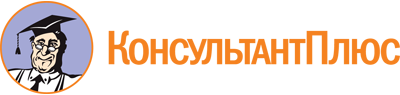 Постановление Правительства Красноярского края от 26.04.2021 N 252-п
(ред. от 11.01.2023)
"Об установлении Порядка определения объема и предоставления субсидии автономной некоммерческой организации "Краевой центр поддержки и развития общественных инициатив" в виде имущественного взноса для осуществления уставной деятельности, Порядка определения объема и предоставления субсидии автономной некоммерческой организации "Краевой центр поддержки и развития общественных инициатив" для осуществления уставной деятельности в целях организации и проведения мероприятий по развитию институтов гражданского общества"Документ предоставлен КонсультантПлюс

www.consultant.ru

Дата сохранения: 22.06.2023
 Список изменяющих документов(в ред. Постановления Правительства Красноярского края от 11.01.2023 N 8-п)Список изменяющих документов(в ред. Постановления Правительства Красноярского края от 11.01.2023 N 8-п)Список изменяющих документов(в ред. Постановления Правительства Красноярского края от 11.01.2023 N 8-п)Заявка на получение субсидии автономной некоммерческойорганизацией "Краевой центр поддержки и развитияобщественных инициатив" в виде имущественного взносадля осуществления уставной деятельностиЗаявка на получение субсидии автономной некоммерческойорганизацией "Краевой центр поддержки и развитияобщественных инициатив" в виде имущественного взносадля осуществления уставной деятельностиЗаявка на получение субсидии автономной некоммерческойорганизацией "Краевой центр поддержки и развитияобщественных инициатив" в виде имущественного взносадля осуществления уставной деятельностиЗаявка на получение субсидии автономной некоммерческойорганизацией "Краевой центр поддержки и развитияобщественных инициатив" в виде имущественного взносадля осуществления уставной деятельностиЗаявка на получение субсидии автономной некоммерческойорганизацией "Краевой центр поддержки и развитияобщественных инициатив" в виде имущественного взносадля осуществления уставной деятельностиПрошу предоставить субсидию автономной некоммерческой организации "Краевой центр поддержки и развития общественных инициатив" в виде имущественного взноса для осуществления уставной деятельности (далее - Организация, субсидия) в размере __________________________________________________________________.Гарантирую:достижение Организацией результатов предоставления субсидии, установленных в соответствии с пунктом 2.14 Порядка определения объема и предоставления субсидии "Краевой центр поддержки и развития общественных инициатив" в виде имущественного взноса для осуществления уставной деятельности (далее - Порядок), и значений результатов предоставления субсидии, установленных соглашением о предоставлении субсидии;осуществление расходования средств субсидии в соответствии с ее целевым назначением в соответствии с Порядком и соглашением о предоставлении субсидии.Выражаю согласие на осуществление агентством молодежной политики и реализации программ общественного развития Красноярского края (далее - Агентство) проверок соблюдения порядка и условий предоставления субсидии, в том числе в части достижения результатов ее предоставления, а также проверок службой финансово-экономического контроля и контроля в сфере закупок Красноярского края и Счетной палатой Красноярского края в соответствии со статьями 268.1 и 269.2 Бюджетного кодекса Российской Федерации.Обязуюсь:при заключении договоров (соглашений) в целях исполнения обязательств по соглашению о предоставлении субсидии включать в них условия о согласии поставщиков (подрядчиков, исполнителей) (за исключением государственных (муниципальных) унитарных предприятий, хозяйственных товариществ и обществ с участием публично-правовых образований в их уставных (складочных) капиталах, коммерческих организаций с участием таких товариществ и обществ в их уставных (складочных) капиталах) на осуществление Агентством проверок соблюдения ими условий и порядка предоставления субсидии, а также проверок службой финансово-экономического контроля и контроля в сфере закупок Красноярского края и Счетной палатой Красноярского края в соответствии со статьями 268.1 и 269.2 Бюджетного кодекса Российской Федерации;соблюдать запрет на приобретение за счет полученных средств субсидии иностранной валюты, за исключением операций, осуществляемых в соответствии с валютным законодательством Российской Федерации при закупке (поставке) высокотехнологичного импортного оборудования, сырья и комплектующих изделий.Сведения, необходимые для заключения соглашения о предоставлении субсидии:Прошу предоставить субсидию автономной некоммерческой организации "Краевой центр поддержки и развития общественных инициатив" в виде имущественного взноса для осуществления уставной деятельности (далее - Организация, субсидия) в размере __________________________________________________________________.Гарантирую:достижение Организацией результатов предоставления субсидии, установленных в соответствии с пунктом 2.14 Порядка определения объема и предоставления субсидии "Краевой центр поддержки и развития общественных инициатив" в виде имущественного взноса для осуществления уставной деятельности (далее - Порядок), и значений результатов предоставления субсидии, установленных соглашением о предоставлении субсидии;осуществление расходования средств субсидии в соответствии с ее целевым назначением в соответствии с Порядком и соглашением о предоставлении субсидии.Выражаю согласие на осуществление агентством молодежной политики и реализации программ общественного развития Красноярского края (далее - Агентство) проверок соблюдения порядка и условий предоставления субсидии, в том числе в части достижения результатов ее предоставления, а также проверок службой финансово-экономического контроля и контроля в сфере закупок Красноярского края и Счетной палатой Красноярского края в соответствии со статьями 268.1 и 269.2 Бюджетного кодекса Российской Федерации.Обязуюсь:при заключении договоров (соглашений) в целях исполнения обязательств по соглашению о предоставлении субсидии включать в них условия о согласии поставщиков (подрядчиков, исполнителей) (за исключением государственных (муниципальных) унитарных предприятий, хозяйственных товариществ и обществ с участием публично-правовых образований в их уставных (складочных) капиталах, коммерческих организаций с участием таких товариществ и обществ в их уставных (складочных) капиталах) на осуществление Агентством проверок соблюдения ими условий и порядка предоставления субсидии, а также проверок службой финансово-экономического контроля и контроля в сфере закупок Красноярского края и Счетной палатой Красноярского края в соответствии со статьями 268.1 и 269.2 Бюджетного кодекса Российской Федерации;соблюдать запрет на приобретение за счет полученных средств субсидии иностранной валюты, за исключением операций, осуществляемых в соответствии с валютным законодательством Российской Федерации при закупке (поставке) высокотехнологичного импортного оборудования, сырья и комплектующих изделий.Сведения, необходимые для заключения соглашения о предоставлении субсидии:Прошу предоставить субсидию автономной некоммерческой организации "Краевой центр поддержки и развития общественных инициатив" в виде имущественного взноса для осуществления уставной деятельности (далее - Организация, субсидия) в размере __________________________________________________________________.Гарантирую:достижение Организацией результатов предоставления субсидии, установленных в соответствии с пунктом 2.14 Порядка определения объема и предоставления субсидии "Краевой центр поддержки и развития общественных инициатив" в виде имущественного взноса для осуществления уставной деятельности (далее - Порядок), и значений результатов предоставления субсидии, установленных соглашением о предоставлении субсидии;осуществление расходования средств субсидии в соответствии с ее целевым назначением в соответствии с Порядком и соглашением о предоставлении субсидии.Выражаю согласие на осуществление агентством молодежной политики и реализации программ общественного развития Красноярского края (далее - Агентство) проверок соблюдения порядка и условий предоставления субсидии, в том числе в части достижения результатов ее предоставления, а также проверок службой финансово-экономического контроля и контроля в сфере закупок Красноярского края и Счетной палатой Красноярского края в соответствии со статьями 268.1 и 269.2 Бюджетного кодекса Российской Федерации.Обязуюсь:при заключении договоров (соглашений) в целях исполнения обязательств по соглашению о предоставлении субсидии включать в них условия о согласии поставщиков (подрядчиков, исполнителей) (за исключением государственных (муниципальных) унитарных предприятий, хозяйственных товариществ и обществ с участием публично-правовых образований в их уставных (складочных) капиталах, коммерческих организаций с участием таких товариществ и обществ в их уставных (складочных) капиталах) на осуществление Агентством проверок соблюдения ими условий и порядка предоставления субсидии, а также проверок службой финансово-экономического контроля и контроля в сфере закупок Красноярского края и Счетной палатой Красноярского края в соответствии со статьями 268.1 и 269.2 Бюджетного кодекса Российской Федерации;соблюдать запрет на приобретение за счет полученных средств субсидии иностранной валюты, за исключением операций, осуществляемых в соответствии с валютным законодательством Российской Федерации при закупке (поставке) высокотехнологичного импортного оборудования, сырья и комплектующих изделий.Сведения, необходимые для заключения соглашения о предоставлении субсидии:Прошу предоставить субсидию автономной некоммерческой организации "Краевой центр поддержки и развития общественных инициатив" в виде имущественного взноса для осуществления уставной деятельности (далее - Организация, субсидия) в размере __________________________________________________________________.Гарантирую:достижение Организацией результатов предоставления субсидии, установленных в соответствии с пунктом 2.14 Порядка определения объема и предоставления субсидии "Краевой центр поддержки и развития общественных инициатив" в виде имущественного взноса для осуществления уставной деятельности (далее - Порядок), и значений результатов предоставления субсидии, установленных соглашением о предоставлении субсидии;осуществление расходования средств субсидии в соответствии с ее целевым назначением в соответствии с Порядком и соглашением о предоставлении субсидии.Выражаю согласие на осуществление агентством молодежной политики и реализации программ общественного развития Красноярского края (далее - Агентство) проверок соблюдения порядка и условий предоставления субсидии, в том числе в части достижения результатов ее предоставления, а также проверок службой финансово-экономического контроля и контроля в сфере закупок Красноярского края и Счетной палатой Красноярского края в соответствии со статьями 268.1 и 269.2 Бюджетного кодекса Российской Федерации.Обязуюсь:при заключении договоров (соглашений) в целях исполнения обязательств по соглашению о предоставлении субсидии включать в них условия о согласии поставщиков (подрядчиков, исполнителей) (за исключением государственных (муниципальных) унитарных предприятий, хозяйственных товариществ и обществ с участием публично-правовых образований в их уставных (складочных) капиталах, коммерческих организаций с участием таких товариществ и обществ в их уставных (складочных) капиталах) на осуществление Агентством проверок соблюдения ими условий и порядка предоставления субсидии, а также проверок службой финансово-экономического контроля и контроля в сфере закупок Красноярского края и Счетной палатой Красноярского края в соответствии со статьями 268.1 и 269.2 Бюджетного кодекса Российской Федерации;соблюдать запрет на приобретение за счет полученных средств субсидии иностранной валюты, за исключением операций, осуществляемых в соответствии с валютным законодательством Российской Федерации при закупке (поставке) высокотехнологичного импортного оборудования, сырья и комплектующих изделий.Сведения, необходимые для заключения соглашения о предоставлении субсидии:Прошу предоставить субсидию автономной некоммерческой организации "Краевой центр поддержки и развития общественных инициатив" в виде имущественного взноса для осуществления уставной деятельности (далее - Организация, субсидия) в размере __________________________________________________________________.Гарантирую:достижение Организацией результатов предоставления субсидии, установленных в соответствии с пунктом 2.14 Порядка определения объема и предоставления субсидии "Краевой центр поддержки и развития общественных инициатив" в виде имущественного взноса для осуществления уставной деятельности (далее - Порядок), и значений результатов предоставления субсидии, установленных соглашением о предоставлении субсидии;осуществление расходования средств субсидии в соответствии с ее целевым назначением в соответствии с Порядком и соглашением о предоставлении субсидии.Выражаю согласие на осуществление агентством молодежной политики и реализации программ общественного развития Красноярского края (далее - Агентство) проверок соблюдения порядка и условий предоставления субсидии, в том числе в части достижения результатов ее предоставления, а также проверок службой финансово-экономического контроля и контроля в сфере закупок Красноярского края и Счетной палатой Красноярского края в соответствии со статьями 268.1 и 269.2 Бюджетного кодекса Российской Федерации.Обязуюсь:при заключении договоров (соглашений) в целях исполнения обязательств по соглашению о предоставлении субсидии включать в них условия о согласии поставщиков (подрядчиков, исполнителей) (за исключением государственных (муниципальных) унитарных предприятий, хозяйственных товариществ и обществ с участием публично-правовых образований в их уставных (складочных) капиталах, коммерческих организаций с участием таких товариществ и обществ в их уставных (складочных) капиталах) на осуществление Агентством проверок соблюдения ими условий и порядка предоставления субсидии, а также проверок службой финансово-экономического контроля и контроля в сфере закупок Красноярского края и Счетной палатой Красноярского края в соответствии со статьями 268.1 и 269.2 Бюджетного кодекса Российской Федерации;соблюдать запрет на приобретение за счет полученных средств субсидии иностранной валюты, за исключением операций, осуществляемых в соответствии с валютным законодательством Российской Федерации при закупке (поставке) высокотехнологичного импортного оборудования, сырья и комплектующих изделий.Сведения, необходимые для заключения соглашения о предоставлении субсидии:1. Наименование Организации (полное и сокращенное):_________________________________________________________________________1. Наименование Организации (полное и сокращенное):_________________________________________________________________________1. Наименование Организации (полное и сокращенное):_________________________________________________________________________1. Наименование Организации (полное и сокращенное):_________________________________________________________________________1. Наименование Организации (полное и сокращенное):_________________________________________________________________________2. Основной государственный регистрационный номер Организации:_________________________________________________________________________2. Основной государственный регистрационный номер Организации:_________________________________________________________________________2. Основной государственный регистрационный номер Организации:_________________________________________________________________________2. Основной государственный регистрационный номер Организации:_________________________________________________________________________2. Основной государственный регистрационный номер Организации:_________________________________________________________________________3. Идентификационный номер налогоплательщика Организации:_________________________________________________________________________3. Идентификационный номер налогоплательщика Организации:_________________________________________________________________________3. Идентификационный номер налогоплательщика Организации:_________________________________________________________________________3. Идентификационный номер налогоплательщика Организации:_________________________________________________________________________3. Идентификационный номер налогоплательщика Организации:_________________________________________________________________________4. Код причины постановки на налоговый учет Организации:_________________________________________________________________________4. Код причины постановки на налоговый учет Организации:_________________________________________________________________________4. Код причины постановки на налоговый учет Организации:_________________________________________________________________________4. Код причины постановки на налоговый учет Организации:_________________________________________________________________________4. Код причины постановки на налоговый учет Организации:_________________________________________________________________________5. Местонахождение (юридический адрес) Организации:_________________________________________________________________________5. Местонахождение (юридический адрес) Организации:_________________________________________________________________________5. Местонахождение (юридический адрес) Организации:_________________________________________________________________________5. Местонахождение (юридический адрес) Организации:_________________________________________________________________________5. Местонахождение (юридический адрес) Организации:_________________________________________________________________________6. Адрес для переписки (почтовый адрес и адрес электронной почты)Организации:_________________________________________________________________________6. Адрес для переписки (почтовый адрес и адрес электронной почты)Организации:_________________________________________________________________________6. Адрес для переписки (почтовый адрес и адрес электронной почты)Организации:_________________________________________________________________________6. Адрес для переписки (почтовый адрес и адрес электронной почты)Организации:_________________________________________________________________________6. Адрес для переписки (почтовый адрес и адрес электронной почты)Организации:_________________________________________________________________________7. Номер корреспондентского (расчетного) счета кредитной организации, в которой Организации открыт корреспондентский (расчетный) счет:_________________________________________________________________________7. Номер корреспондентского (расчетного) счета кредитной организации, в которой Организации открыт корреспондентский (расчетный) счет:_________________________________________________________________________7. Номер корреспондентского (расчетного) счета кредитной организации, в которой Организации открыт корреспондентский (расчетный) счет:_________________________________________________________________________7. Номер корреспондентского (расчетного) счета кредитной организации, в которой Организации открыт корреспондентский (расчетный) счет:_________________________________________________________________________7. Номер корреспондентского (расчетного) счета кредитной организации, в которой Организации открыт корреспондентский (расчетный) счет:_________________________________________________________________________8. Банковский идентификационный код кредитной организации, в которой Организации открыт корреспондентский (расчетный) счет:_________________________________________________________________________8. Банковский идентификационный код кредитной организации, в которой Организации открыт корреспондентский (расчетный) счет:_________________________________________________________________________8. Банковский идентификационный код кредитной организации, в которой Организации открыт корреспондентский (расчетный) счет:_________________________________________________________________________8. Банковский идентификационный код кредитной организации, в которой Организации открыт корреспондентский (расчетный) счет:_________________________________________________________________________8. Банковский идентификационный код кредитной организации, в которой Организации открыт корреспондентский (расчетный) счет:_________________________________________________________________________9. Наименование кредитной организации, в которой Организации открыт корреспондентский (расчетный) счет:__________________________________________________________________________Уведомление о принятом решении о предоставлении субсидии или об отказе в предоставлении субсидии (нужное подчеркнуть с указанием реквизитов):вручить лично, предварительно сообщив по телефону: ________________________;направить почтовым отправлением по адресу: _______________________________;направить на электронную почту: _________________________________________.9. Наименование кредитной организации, в которой Организации открыт корреспондентский (расчетный) счет:__________________________________________________________________________Уведомление о принятом решении о предоставлении субсидии или об отказе в предоставлении субсидии (нужное подчеркнуть с указанием реквизитов):вручить лично, предварительно сообщив по телефону: ________________________;направить почтовым отправлением по адресу: _______________________________;направить на электронную почту: _________________________________________.9. Наименование кредитной организации, в которой Организации открыт корреспондентский (расчетный) счет:__________________________________________________________________________Уведомление о принятом решении о предоставлении субсидии или об отказе в предоставлении субсидии (нужное подчеркнуть с указанием реквизитов):вручить лично, предварительно сообщив по телефону: ________________________;направить почтовым отправлением по адресу: _______________________________;направить на электронную почту: _________________________________________.9. Наименование кредитной организации, в которой Организации открыт корреспондентский (расчетный) счет:__________________________________________________________________________Уведомление о принятом решении о предоставлении субсидии или об отказе в предоставлении субсидии (нужное подчеркнуть с указанием реквизитов):вручить лично, предварительно сообщив по телефону: ________________________;направить почтовым отправлением по адресу: _______________________________;направить на электронную почту: _________________________________________.9. Наименование кредитной организации, в которой Организации открыт корреспондентский (расчетный) счет:__________________________________________________________________________Уведомление о принятом решении о предоставлении субсидии или об отказе в предоставлении субсидии (нужное подчеркнуть с указанием реквизитов):вручить лично, предварительно сообщив по телефону: ________________________;направить почтовым отправлением по адресу: _______________________________;направить на электронную почту: _________________________________________.(должность лица, исполняющего функции единоличного исполнительного органа Организации)(подпись)(фамилия, инициалы)М.П."__" ________ 20__ годаN п/пОбъем финансирования деятельности автономной некоммерческой организации "Краевой центр поддержки и развития общественных инициатив"Объем финансирования деятельности автономной некоммерческой организации "Краевой центр поддержки и развития общественных инициатив"N п/пнаименование статейсумма (руб.)1231234ИтогоИтогоИсполнительный директор(лицо, исполняющее функции единоличного исполнительного органа)(подпись)(фамилия, инициалы)Список изменяющих документов(в ред. Постановления Правительства Красноярского края от 11.01.2023 N 8-п)Список изменяющих документов(в ред. Постановления Правительства Красноярского края от 11.01.2023 N 8-п)Заявка на получение субсидии автономной некоммерческойорганизацией "Краевой центр поддержки и развитияобщественных инициатив" для осуществления уставнойдеятельности в целях организации и проведения мероприятийпо развитию институтов гражданского обществаЗаявка на получение субсидии автономной некоммерческойорганизацией "Краевой центр поддержки и развитияобщественных инициатив" для осуществления уставнойдеятельности в целях организации и проведения мероприятийпо развитию институтов гражданского обществаЗаявка на получение субсидии автономной некоммерческойорганизацией "Краевой центр поддержки и развитияобщественных инициатив" для осуществления уставнойдеятельности в целях организации и проведения мероприятийпо развитию институтов гражданского обществаЗаявка на получение субсидии автономной некоммерческойорганизацией "Краевой центр поддержки и развитияобщественных инициатив" для осуществления уставнойдеятельности в целях организации и проведения мероприятийпо развитию институтов гражданского обществаЗаявка на получение субсидии автономной некоммерческойорганизацией "Краевой центр поддержки и развитияобщественных инициатив" для осуществления уставнойдеятельности в целях организации и проведения мероприятийпо развитию институтов гражданского обществаПрошу предоставить субсидию автономной некоммерческой организации "Краевой центр поддержки и развития общественных инициатив" осуществления уставной деятельности в целях организации и проведения мероприятий по развитию институтов гражданского общества (далее - Организация, субсидия) в размере _________________________________________________________________________.Гарантирую:достижение Организацией результатов предоставления субсидии, установленных в соответствии с пунктом 2.14 Порядка определения объема и предоставления субсидии "Краевой центр поддержки и развития общественных инициатив" для осуществления уставной деятельности в целях организации и проведения мероприятий по развитию институтов гражданского общества (далее - Порядок), и значений результатов предоставления субсидии, установленных в соглашении о предоставлении субсидии.;осуществление расходования средств субсидии в соответствии с ее целевым назначением в соответствии с Порядком и соглашением о предоставлении субсидии.Выражаю согласие на осуществление агентством молодежной политики и реализации программ общественного развития Красноярского края (далее - Агентство) проверок соблюдения порядка и условий предоставления субсидии, в том числе в части достижения результата ее предоставления, а также проверок службой финансово-экономического контроля и контроля в сфере закупок Красноярского края и Счетной палатой Красноярского края в соответствии со статьями 268.1 и 269.2 Бюджетного кодекса Российской Федерации.Обязуюсь:при заключении договоров (соглашений) в целях исполнения обязательств по соглашению о предоставлении субсидии включать в них условия о согласии поставщиков (подрядчиков, исполнителей) (за исключением государственных (муниципальных) унитарных предприятий, хозяйственных товариществ и обществ с участием публично-правовых образований в их уставных (складочных) капиталах, коммерческих организаций с участием таких товариществ и обществ в их уставных (складочных) капиталах) на осуществление Агентством, проверок соблюдения ими условий и порядка предоставления субсидии, а также проверок службой финансово-экономического контроля и контроля в сфере закупок Красноярского края и Счетной палатой Красноярского края в соответствии со статьями 268.1 и 269.2 Бюджетного кодекса Российской Федерации;соблюдать запрет на приобретение за счет полученных средств субсидии иностранной валюты, за исключением операций, осуществляемых в соответствии с валютным законодательством Российской Федерации при закупке (поставке) высокотехнологичного импортного оборудования, сырья и комплектующих изделий.Сведения, необходимые для заключения соглашения о предоставлении субсидии:Прошу предоставить субсидию автономной некоммерческой организации "Краевой центр поддержки и развития общественных инициатив" осуществления уставной деятельности в целях организации и проведения мероприятий по развитию институтов гражданского общества (далее - Организация, субсидия) в размере _________________________________________________________________________.Гарантирую:достижение Организацией результатов предоставления субсидии, установленных в соответствии с пунктом 2.14 Порядка определения объема и предоставления субсидии "Краевой центр поддержки и развития общественных инициатив" для осуществления уставной деятельности в целях организации и проведения мероприятий по развитию институтов гражданского общества (далее - Порядок), и значений результатов предоставления субсидии, установленных в соглашении о предоставлении субсидии.;осуществление расходования средств субсидии в соответствии с ее целевым назначением в соответствии с Порядком и соглашением о предоставлении субсидии.Выражаю согласие на осуществление агентством молодежной политики и реализации программ общественного развития Красноярского края (далее - Агентство) проверок соблюдения порядка и условий предоставления субсидии, в том числе в части достижения результата ее предоставления, а также проверок службой финансово-экономического контроля и контроля в сфере закупок Красноярского края и Счетной палатой Красноярского края в соответствии со статьями 268.1 и 269.2 Бюджетного кодекса Российской Федерации.Обязуюсь:при заключении договоров (соглашений) в целях исполнения обязательств по соглашению о предоставлении субсидии включать в них условия о согласии поставщиков (подрядчиков, исполнителей) (за исключением государственных (муниципальных) унитарных предприятий, хозяйственных товариществ и обществ с участием публично-правовых образований в их уставных (складочных) капиталах, коммерческих организаций с участием таких товариществ и обществ в их уставных (складочных) капиталах) на осуществление Агентством, проверок соблюдения ими условий и порядка предоставления субсидии, а также проверок службой финансово-экономического контроля и контроля в сфере закупок Красноярского края и Счетной палатой Красноярского края в соответствии со статьями 268.1 и 269.2 Бюджетного кодекса Российской Федерации;соблюдать запрет на приобретение за счет полученных средств субсидии иностранной валюты, за исключением операций, осуществляемых в соответствии с валютным законодательством Российской Федерации при закупке (поставке) высокотехнологичного импортного оборудования, сырья и комплектующих изделий.Сведения, необходимые для заключения соглашения о предоставлении субсидии:Прошу предоставить субсидию автономной некоммерческой организации "Краевой центр поддержки и развития общественных инициатив" осуществления уставной деятельности в целях организации и проведения мероприятий по развитию институтов гражданского общества (далее - Организация, субсидия) в размере _________________________________________________________________________.Гарантирую:достижение Организацией результатов предоставления субсидии, установленных в соответствии с пунктом 2.14 Порядка определения объема и предоставления субсидии "Краевой центр поддержки и развития общественных инициатив" для осуществления уставной деятельности в целях организации и проведения мероприятий по развитию институтов гражданского общества (далее - Порядок), и значений результатов предоставления субсидии, установленных в соглашении о предоставлении субсидии.;осуществление расходования средств субсидии в соответствии с ее целевым назначением в соответствии с Порядком и соглашением о предоставлении субсидии.Выражаю согласие на осуществление агентством молодежной политики и реализации программ общественного развития Красноярского края (далее - Агентство) проверок соблюдения порядка и условий предоставления субсидии, в том числе в части достижения результата ее предоставления, а также проверок службой финансово-экономического контроля и контроля в сфере закупок Красноярского края и Счетной палатой Красноярского края в соответствии со статьями 268.1 и 269.2 Бюджетного кодекса Российской Федерации.Обязуюсь:при заключении договоров (соглашений) в целях исполнения обязательств по соглашению о предоставлении субсидии включать в них условия о согласии поставщиков (подрядчиков, исполнителей) (за исключением государственных (муниципальных) унитарных предприятий, хозяйственных товариществ и обществ с участием публично-правовых образований в их уставных (складочных) капиталах, коммерческих организаций с участием таких товариществ и обществ в их уставных (складочных) капиталах) на осуществление Агентством, проверок соблюдения ими условий и порядка предоставления субсидии, а также проверок службой финансово-экономического контроля и контроля в сфере закупок Красноярского края и Счетной палатой Красноярского края в соответствии со статьями 268.1 и 269.2 Бюджетного кодекса Российской Федерации;соблюдать запрет на приобретение за счет полученных средств субсидии иностранной валюты, за исключением операций, осуществляемых в соответствии с валютным законодательством Российской Федерации при закупке (поставке) высокотехнологичного импортного оборудования, сырья и комплектующих изделий.Сведения, необходимые для заключения соглашения о предоставлении субсидии:Прошу предоставить субсидию автономной некоммерческой организации "Краевой центр поддержки и развития общественных инициатив" осуществления уставной деятельности в целях организации и проведения мероприятий по развитию институтов гражданского общества (далее - Организация, субсидия) в размере _________________________________________________________________________.Гарантирую:достижение Организацией результатов предоставления субсидии, установленных в соответствии с пунктом 2.14 Порядка определения объема и предоставления субсидии "Краевой центр поддержки и развития общественных инициатив" для осуществления уставной деятельности в целях организации и проведения мероприятий по развитию институтов гражданского общества (далее - Порядок), и значений результатов предоставления субсидии, установленных в соглашении о предоставлении субсидии.;осуществление расходования средств субсидии в соответствии с ее целевым назначением в соответствии с Порядком и соглашением о предоставлении субсидии.Выражаю согласие на осуществление агентством молодежной политики и реализации программ общественного развития Красноярского края (далее - Агентство) проверок соблюдения порядка и условий предоставления субсидии, в том числе в части достижения результата ее предоставления, а также проверок службой финансово-экономического контроля и контроля в сфере закупок Красноярского края и Счетной палатой Красноярского края в соответствии со статьями 268.1 и 269.2 Бюджетного кодекса Российской Федерации.Обязуюсь:при заключении договоров (соглашений) в целях исполнения обязательств по соглашению о предоставлении субсидии включать в них условия о согласии поставщиков (подрядчиков, исполнителей) (за исключением государственных (муниципальных) унитарных предприятий, хозяйственных товариществ и обществ с участием публично-правовых образований в их уставных (складочных) капиталах, коммерческих организаций с участием таких товариществ и обществ в их уставных (складочных) капиталах) на осуществление Агентством, проверок соблюдения ими условий и порядка предоставления субсидии, а также проверок службой финансово-экономического контроля и контроля в сфере закупок Красноярского края и Счетной палатой Красноярского края в соответствии со статьями 268.1 и 269.2 Бюджетного кодекса Российской Федерации;соблюдать запрет на приобретение за счет полученных средств субсидии иностранной валюты, за исключением операций, осуществляемых в соответствии с валютным законодательством Российской Федерации при закупке (поставке) высокотехнологичного импортного оборудования, сырья и комплектующих изделий.Сведения, необходимые для заключения соглашения о предоставлении субсидии:Прошу предоставить субсидию автономной некоммерческой организации "Краевой центр поддержки и развития общественных инициатив" осуществления уставной деятельности в целях организации и проведения мероприятий по развитию институтов гражданского общества (далее - Организация, субсидия) в размере _________________________________________________________________________.Гарантирую:достижение Организацией результатов предоставления субсидии, установленных в соответствии с пунктом 2.14 Порядка определения объема и предоставления субсидии "Краевой центр поддержки и развития общественных инициатив" для осуществления уставной деятельности в целях организации и проведения мероприятий по развитию институтов гражданского общества (далее - Порядок), и значений результатов предоставления субсидии, установленных в соглашении о предоставлении субсидии.;осуществление расходования средств субсидии в соответствии с ее целевым назначением в соответствии с Порядком и соглашением о предоставлении субсидии.Выражаю согласие на осуществление агентством молодежной политики и реализации программ общественного развития Красноярского края (далее - Агентство) проверок соблюдения порядка и условий предоставления субсидии, в том числе в части достижения результата ее предоставления, а также проверок службой финансово-экономического контроля и контроля в сфере закупок Красноярского края и Счетной палатой Красноярского края в соответствии со статьями 268.1 и 269.2 Бюджетного кодекса Российской Федерации.Обязуюсь:при заключении договоров (соглашений) в целях исполнения обязательств по соглашению о предоставлении субсидии включать в них условия о согласии поставщиков (подрядчиков, исполнителей) (за исключением государственных (муниципальных) унитарных предприятий, хозяйственных товариществ и обществ с участием публично-правовых образований в их уставных (складочных) капиталах, коммерческих организаций с участием таких товариществ и обществ в их уставных (складочных) капиталах) на осуществление Агентством, проверок соблюдения ими условий и порядка предоставления субсидии, а также проверок службой финансово-экономического контроля и контроля в сфере закупок Красноярского края и Счетной палатой Красноярского края в соответствии со статьями 268.1 и 269.2 Бюджетного кодекса Российской Федерации;соблюдать запрет на приобретение за счет полученных средств субсидии иностранной валюты, за исключением операций, осуществляемых в соответствии с валютным законодательством Российской Федерации при закупке (поставке) высокотехнологичного импортного оборудования, сырья и комплектующих изделий.Сведения, необходимые для заключения соглашения о предоставлении субсидии:1. Наименование Организации (полное и сокращенное):_________________________________________________________________________1. Наименование Организации (полное и сокращенное):_________________________________________________________________________1. Наименование Организации (полное и сокращенное):_________________________________________________________________________1. Наименование Организации (полное и сокращенное):_________________________________________________________________________1. Наименование Организации (полное и сокращенное):_________________________________________________________________________2. Основной государственный регистрационный номер Организации:_________________________________________________________________________2. Основной государственный регистрационный номер Организации:_________________________________________________________________________2. Основной государственный регистрационный номер Организации:_________________________________________________________________________2. Основной государственный регистрационный номер Организации:_________________________________________________________________________2. Основной государственный регистрационный номер Организации:_________________________________________________________________________3. Идентификационный номер налогоплательщика Организации:_________________________________________________________________________3. Идентификационный номер налогоплательщика Организации:_________________________________________________________________________3. Идентификационный номер налогоплательщика Организации:_________________________________________________________________________3. Идентификационный номер налогоплательщика Организации:_________________________________________________________________________3. Идентификационный номер налогоплательщика Организации:_________________________________________________________________________4. Код причины постановки на налоговый учет Организации:_________________________________________________________________________4. Код причины постановки на налоговый учет Организации:_________________________________________________________________________4. Код причины постановки на налоговый учет Организации:_________________________________________________________________________4. Код причины постановки на налоговый учет Организации:_________________________________________________________________________4. Код причины постановки на налоговый учет Организации:_________________________________________________________________________5. Местонахождение (юридический адрес) Организации:_________________________________________________________________________5. Местонахождение (юридический адрес) Организации:_________________________________________________________________________5. Местонахождение (юридический адрес) Организации:_________________________________________________________________________5. Местонахождение (юридический адрес) Организации:_________________________________________________________________________5. Местонахождение (юридический адрес) Организации:_________________________________________________________________________6. Адрес для переписки (почтовый адрес и адрес электронной почты)Организации:_________________________________________________________________________6. Адрес для переписки (почтовый адрес и адрес электронной почты)Организации:_________________________________________________________________________6. Адрес для переписки (почтовый адрес и адрес электронной почты)Организации:_________________________________________________________________________6. Адрес для переписки (почтовый адрес и адрес электронной почты)Организации:_________________________________________________________________________6. Адрес для переписки (почтовый адрес и адрес электронной почты)Организации:_________________________________________________________________________7. Номер корреспондентского (расчетного) счета кредитной организации, в которой Организации открыт корреспондентский (расчетный) счет:_________________________________________________________________________7. Номер корреспондентского (расчетного) счета кредитной организации, в которой Организации открыт корреспондентский (расчетный) счет:_________________________________________________________________________7. Номер корреспондентского (расчетного) счета кредитной организации, в которой Организации открыт корреспондентский (расчетный) счет:_________________________________________________________________________7. Номер корреспондентского (расчетного) счета кредитной организации, в которой Организации открыт корреспондентский (расчетный) счет:_________________________________________________________________________7. Номер корреспондентского (расчетного) счета кредитной организации, в которой Организации открыт корреспондентский (расчетный) счет:_________________________________________________________________________8. Банковский идентификационный код кредитной организации, в которой Организации открыт корреспондентский (расчетный) счет:__________________________________________________________________________8. Банковский идентификационный код кредитной организации, в которой Организации открыт корреспондентский (расчетный) счет:__________________________________________________________________________8. Банковский идентификационный код кредитной организации, в которой Организации открыт корреспондентский (расчетный) счет:__________________________________________________________________________8. Банковский идентификационный код кредитной организации, в которой Организации открыт корреспондентский (расчетный) счет:__________________________________________________________________________8. Банковский идентификационный код кредитной организации, в которой Организации открыт корреспондентский (расчетный) счет:__________________________________________________________________________9. Наименование кредитной организации, в которой Организации открыт корреспондентский (расчетный) счет:__________________________________________________________________________Уведомление о принятом решении о предоставлении субсидии или об отказе в предоставлении субсидии (нужное подчеркнуть с указанием реквизитов):вручить лично, предварительно сообщив по телефону: ________________________;направить почтовым отправлением по адресу: _______________________________;направить на электронную почту: _________________________________________.9. Наименование кредитной организации, в которой Организации открыт корреспондентский (расчетный) счет:__________________________________________________________________________Уведомление о принятом решении о предоставлении субсидии или об отказе в предоставлении субсидии (нужное подчеркнуть с указанием реквизитов):вручить лично, предварительно сообщив по телефону: ________________________;направить почтовым отправлением по адресу: _______________________________;направить на электронную почту: _________________________________________.9. Наименование кредитной организации, в которой Организации открыт корреспондентский (расчетный) счет:__________________________________________________________________________Уведомление о принятом решении о предоставлении субсидии или об отказе в предоставлении субсидии (нужное подчеркнуть с указанием реквизитов):вручить лично, предварительно сообщив по телефону: ________________________;направить почтовым отправлением по адресу: _______________________________;направить на электронную почту: _________________________________________.9. Наименование кредитной организации, в которой Организации открыт корреспондентский (расчетный) счет:__________________________________________________________________________Уведомление о принятом решении о предоставлении субсидии или об отказе в предоставлении субсидии (нужное подчеркнуть с указанием реквизитов):вручить лично, предварительно сообщив по телефону: ________________________;направить почтовым отправлением по адресу: _______________________________;направить на электронную почту: _________________________________________.9. Наименование кредитной организации, в которой Организации открыт корреспондентский (расчетный) счет:__________________________________________________________________________Уведомление о принятом решении о предоставлении субсидии или об отказе в предоставлении субсидии (нужное подчеркнуть с указанием реквизитов):вручить лично, предварительно сообщив по телефону: ________________________;направить почтовым отправлением по адресу: _______________________________;направить на электронную почту: _________________________________________.(должность лица, исполняющего функции единоличного исполнительного органа Организации)(подпись)(фамилия, инициалы)М.П."__" ________ 20__ годаN п/пОбъем финансирования деятельности автономной некоммерческой организации "Краевой центр поддержки и развития общественных инициатив"Объем финансирования деятельности автономной некоммерческой организации "Краевой центр поддержки и развития общественных инициатив"N п/пнаименование статейсумма (руб.)123123ИтогоИтогоИсполнительный директор(лицо, исполняющее функции единоличного исполнительного органа)(подпись)(фамилия, инициалы)